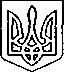 ЩАСЛИВЦЕВСЬКА СІЛЬСЬКА РАДАВИКОНАВЧИЙ КОМІТЕТРІШЕННЯ16.01.2020 р.                                          № 2Про виконання бюджету сільської ради  за 2019 рікЗаслухавши інформацію головного бухгалтера виконкому Щасливцевської сільської ради Слойкової Н.М. про виконання бюджету Щасливцевської сільської ради на 2019 рік., керуючись п. « а» п/п1 ст.28 Закону України « Про місцеве самоврядування в Україні» виконком Щасливцевської сільської ради ВИРІШИВ:1. Інформацію головного бухгалтера виконкому сільської ради Слойкової Н.М. про виконання бюджету Щасливцевської сільської ради за 2019 рік прийняти до відома ( інформація додається).2. Доручити головному бухгалтеру надати звіт про виконання сільського бюджету для затвердження на черговій сесії сільської ради.2. Контроль за виконанням рішення покласти на голову виконкому В.О. Плохушко.Заступник сільського голови з питань                                                              О.БОРОДІНАдіяльності виконкомуЩАСЛИВЦЕВСЬКА СІЛЬСЬКА РАДАВИКОНАВЧИЙ КОМІТЕТРІШЕННЯ16.01.2020 р.                                          №1Про виконання Програми соціально – економічного і культурного розвитку сільської ради  за 2019 рік	Заслухавши та обговоривши інформацію заступника сільського голови з питань діяльності виконкому О.Бородіну про виконання Програми соціально – економічного та культурного розвитку Щасливцевської сільської ради  за 2019 рік , керуючись ст.27 Закону України « Про місцеве самоврядування в Україні» , виконком Щасливцевської сільської радиВИРІШИВ:1.Інформацію про виконання Програми соціально – економічного та культурного розвитку Щасливцевської сільської ради за 2019 рік прийняти до відома.2.Питання про підсумки виконання Програми соціально – економічного та культурного розвитку Щасливцевської сільської ради за 2019 рік винести на чергову сесію сільської ради .3. Контроль за виконанням рішення покласти на голову виконкому В.О. Плохушко.Заступник сільського голови з питань                                                              О.БОРОДІНАдіяльності виконкомуЩАСЛИВЦЕВСЬКА  СІЛЬСЬКА РАДАВИКОНАВЧИЙ  КОМІТЕТРІШЕННЯ16.01.2020                                              №3Про стан виконавської дисципліни у виконавчому комітеті Щасливцевської сільської ради за 2019 рік                   З метою організації неухильного виконання завдань, визначених актами законодавства, доручень та розпоряджень голів державної та районної адміністрації, доручень сільського голови, рішень сесій сільської ради та її виконавчого комітету, запитів і звернень громадян та юридичних осіб протягом 2019 року проведено комплекс відповідних організаційних та практичних заходів. В виконкомі Щасливцевської сільської  ради ведеться робота з  контролю за виконанням розпоряджень та доручень голів обласної державної адміністрації,Генічеської районної державної адміністрації, районної ради, рішень Щасливцевської сільської ради та її виконавчого комітету, власних рішень, листів фізичних та юридичних осіб, ведеться аналіз стану виконання документів.Аналіз роботи із журналами вхідної та вихідної документації показує, що працівники виконавчого комітету відповідально виконують свої службові обов’язки, своєчасно надають відповіді на кореспонденцію.       За 2019 рік  до виконкому сільської ради надійшло та зареєстровано 1397 документа від вищестоящих органів і юридичних осіб,  та 1745 від  фізичних осіб, із них 756 контрольних.       За цей період було прийнято 988 власних документів.       У розрізі інформації вони поділяються:         - рішень сільської  ради –606, проведено 25 засідання         - рішення виконкому сільської ради – 206, проведено  16 засідань         - розпорядження – 176.         Стосовно виконання вимог контрольної документації підтверджено, що відповіді надаються своєчасно згідно вимог вхідного документа. Велика кількість відповідей для прискорення документообігу надається по електронній пошті з подальшим наданням у паперовому носію.            Аналіз стану виконавської дисципліни та виконання документів органів влади вищого рівня засвідчив, що виконавчий комітет здійснював заходи, спрямовані на покращення управлінської діяльності та забезпечення реалізації громадянами конституційного права на звернення. За звітний період зауважень до Щасливцевської сільської ради від районної державної адміністрації щодо несвоєчасного виконання контрольних документів не надходило.          Аналізується робота із зверненнями громадян. Вживаються заходи з метою суттєвого покращення роботи із зверненнями громадян. Але не зважаючи на ряд вжитих організаційних та методичних заходів, спрямованих на удосконалення контролю за виконанням документів ще не вдається суттєво посилити контроль за якісним виконанням вимог документів. Є порушення термінів виконання вхідних контрольних документів та не було забезпечено належне виконання завдань.Враховуючи  вищезазначене, з метою покращення виконавської дисципліни і посилення персональної відповідальності працівників Щасливцевської  сільської ради по реалізації виконання контрольних завдань, керуючись ст. 27 Закону України «Про місцеве самоврядування в Україні», виконавчий комітетВ И Р І Ш И В:         1. Визнати роботу виконавчого комітету сільської ради з питань виконавської дисципліни по реалізації вимог контрольних документів у 2019 року задовільною.         2. Вказати  посадовим особам та працівникам сільської ради:- щодо посилення контролю над своєчасним наданням матеріалів по виконанню контрольних  документів, не порушувати термінів реагування;- забезпечити виконання вимог Закону України « Про доступ до публічної інформації»;- про їх персональну відповідальність за стан виконавської дисципліни.         3. У разі виявлення фактів порушень виконавської дисципліни, неналежного реагування  діловоду Степанян Л.Ю. ставити до відома сільського голову  та заступника  сільського голови з питань дії виконкому про посадових осіб та працівників сільської ради, з вини яких не забезпечується якісне виконання встановлених завдань.         4. Контроль за виконанням даного рішення покласти на заступника сільського голови  з питань дії виконкому Бородіну О.П.Заступник сільського голови з питань                                                              О.БОРОДІНАдіяльності виконкому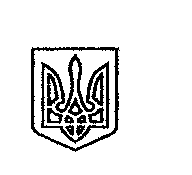 ЩАСЛИВЦЕВСЬКА СІЛЬСЬКА РАДАВИКОНАВЧИЙ КОМІТЕТ           РІШЕННЯ                                                           №516.01.2020Про надання одноразової грошової допомоги громадянам, які проживають на території Щасливцевської  сільської ради.Розглянувши заяви   громадян щодо надання матеріальної допомоги в зв'язку з тяжким матеріальним становищем та на лікування, акти обстеження матеріально - побутових умов, відповідно до ст. 28, п. 1 ст. 34   Закону України "Про місцеве самоврядування в Україні" виконком Щасливцевської сільської ради ВИРІШИВ:1.Надати матеріальну допомогу громадянам, які відзначають ювілейну дату народження:1.1.Саютіну Леоніду Івановичу,12.02. 1950 р.н., у сумі 450 грн.1.2.Синьковій Любові Тимофіївні, 14.02.1940 р.н. , у сумі 650 грн.1.3.Приходько Любов Миколаївні,06.01.1950 р.н. у сумі 450 грн.1.4.Солов′янчик Ользі Назарівні,17.04.1954 р.н у сумі 350 грн.1.5.Куртбедінова Султаніє, 17.04.1954 р.н у сумі 350 грн2.Надати матеріальну допомогу з бюджетних коштів наступним громадянам:2.1.Поляковій Ользі Олексіївні, що мешкає за адресою: с. Щасливцеве, вул. Комарова буд. 25, у сумі 1000  грн. 2.2.Ільницькій Марині Василівні, що мешкає за адресою: с. Щасливцеве, вул. Миру, буд. 99, у сумі 1000  грн.2.3. Клецько Ірині Анатоліївні, що мешкає за адресою: с. Генічеська Гірка, вул. 50 років Перемоги, буд. 1, у сумі 1500  грн. 2.4.Шатуновій Аллі Петрівні, що мешкає за адресою: с. Щасливцеве  вулиця Морська,буд. №53, у сумі 1500 грн.2.5.Субботі Володимиру Даниловичу, що мешкає за адресою: с. Щасливцеве  вулиця Миру,буд. №129, у сумі 1500 грн.2.6.Станіславській Наталі Олександрівні, що мешкає за адресою: с. Щасливцеве  вулиця Миру,буд. №1, у сумі 2500 грн.2.7.Хохлову Віктору Тимофійовичу, що мешкає за адресою: с. Генічеська Гірка, вул. Азовська, буд. 88, у сумі 1500  грн. 3. Контроль за виконанням рішення покласти на заступника сільського голови з питань дії виконкому    Бородіну О.П.Заступник сільського голови з питань                                                              О.БОРОДІНАдіяльності виконкому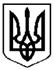 УкраїнаЩАСЛИВЦЕВСЬКА СІЛЬСЬКА РАДАВИКОНАВЧИЙ КОМІТЕТРІШЕННЯ16.01.2020 р.                                      № 4Про затвердження протоколу засідання комісії з визначення та відшкодування збитків, заподіянихЩасливцевській сільській раді №3 від 16.01.2020р.  та акту про визначення збитків, заподіянихЩасливцевській сільській раді№ 1/2020 від 16.01.2020р.Розглянувши  протокол засідання комісії з визначення та відшкодування збитків, заподіяних Щасливцевській сільській раді №3 від 16.01.2020р.  та акт про визначення збитків, заподіяних Щасливцевській сільській раді № 1/2020 від 16.01.2020р., враховуючи Положення про створення комісії з визначення та відшкодування збитків, затверджене рішенням виконавчого комітету Щасливцевської сільської ради № 176 від 24.10.2019р., відповідно постанови Кабінету Міністрів України «Про визначення та відшкодування збитків власникам землі та землекористувачам» від 19.04.1993р. №284 (в редакції Постанови КМУ від19.06.2019 року №522), ст. ст. 156, 157 Земельного кодексу України,  ст. ст. 33, 40, п.1 ч.2 ст.52, ч.6 ст.59 Закону України «Про місцеве самоврядування в Україні», виконком Щасливцевської сільської ради ВИРІШИВ:1. Затвердити протокол засідання комісії з визначення та відшкодування збитків, заподіяних Щасливцевській сільській раді №3 від 16.01.2020р., згідно додатку 1.2. Затвердити акт про визначення збитків, заподіяних Щасливцевській сільській раді № 1/2020 від 16.01.2020р., згідно додатку 2.3. Про прийняте рішення повідомити зацікавлених осіб.4. Контроль за виконанням цього рішення покласти на заступника сільського голови з питань діяльності виконкому Бородіну О.П.Заступник сільського голови з питань                                                              О.БОРОДІНАдіяльності виконкому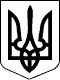 ЩАСЛИВЦЕВСЬКА СІЛЬСЬКА РАДИГЕНІЧЕСЬКОГО РАЙОНУ ХЕРСОНСЬКОЇ ОБЛАСТІВИКОНАВЧИЙ КОМІТЕТПРОТОКОЛ  № 1Засідання виконавчого комітетувід 16.01.2020 рокуНа засіданні присутні:О.П.Бородіна – голова виконавчого комітету (заступник сільського голови з питань дії виконкому)Голова виконкому Бородіна О.П.  поставила запитання щодо кандидатури секретаря  засідання виконкому. Член виконкому Борідко М.В. запропонував кандидатуру Пуляєву І.В.(секретар ради)Голосували: «за» - одноголосноВирішили : обрати секретарем засідання виконкому Пуляєву І.В.(секретаря ради)Пуляєва І.В. – секретар виконкому (секретар ради)Члени виконкому:Коваль В.М. – приватний підприємецьКолєсникова А.П.- завідуюча амбулаторії ЗПСМ  с. ЩасливцевеБекіров Д.С. – пенсіонерБорідко М.В.- в.о. начальника відділу містобудування та архітектури – головний архітекторПономарьова І.А. -  голова виробничого кооперативу «Таврія»Сейт’яг’яєва Л.А. - приватний підприємецьСпічак  В.М. - приватний підприємецьСамохвалова К.В.- юрисконсультВідсутні з поважних причин:Ізмайлова С.Е. -  завідуюча сільським клубом  села Генічеська ГіркаЧебоненко А.І. – начальник ПОГП Ізмайлов А.А. – член Щасливцевського сільського меджлісу кримських татарКосова Л.О. – директор Щасливцевської ЗОШОстапчук М.П. – пенсіонерКулівець С.Г. – пенсіонерПрисутні: Слойкова Н.М. – головний бухгалтер ПОРЯДОК ДЕННИЙ:1.Про  виконання Програми соціально-економічного і культурного розвитку сільської ради за 2019 рік.2.Про виконання бюджету сільської ради за 2019 рік.3.Про стан виконавської дисципліни у виконавчому комітеті  Щасливцевської сільської ради за 2019 рік.4.Про затвердження протоколу засідання комісії з визначення та відшкодування збитків, заподіяних Щасливцевській сільській раді №3 від 16.01.2020 року та акту про визначення збитків, заподіяних Щасливцевській сільській раді №1/2020 від 16.01.2020 року.5. Про надання одноразової грошової допомоги громадянам, які проживають на території Щасливцевської  сільської ради.6.Про погодження схеми розміщення об′єктів благоустрою.7.Про відмову  щодо надання згоди на розробку схеми благоустрою.8. Про надання згоди на розробку схеми благоустрою 9.Про можливість розміщення тимчасових споруд для провадження підприємницької діяльності.10.Про перенесення розгляду заяви на розміщення тимчасових споруд для провадження підприємницької діяльності.11.Про погодження детального плану території частини вулиці Набережна,8 в селі Щасливцеве Генічеського району Херсонської області.СЛУХАЛИ : 1 1. Про  виконання Програми соціально-економічного і культурного розвитку сільської ради за 2019 рік.Доповідає : О.П.Бородіна – заступник сільського голови з питань дії виконкомуВИСТУПИЛИ:  Пуляєва І.В., Коваль В.М.ВИРІШИЛИ:  Прийняти рішення по даному питанню / рішення №1 додається/СЛУХАЛИ : 2 Про виконання бюджету сільської ради за 2019 рік.Доповідає : Слойкова Н.М. – головний бухгалтерВИСТУПИЛИ: Бородіна О.П.ВИРІШИЛИ:  Прийняти рішення по даному питанню / рішення №2 додається/СЛУХАЛИ : 3 Про стан виконавської дисципліни у виконавчому комітеті  Щасливцевської сільської ради за 2019 рік.Доповідає : О.П.Бородіна – заступник сільського голови з питань дії виконкомуВИСТУПИЛИ: Пуляєва І.В.ВИРІШИЛИ:  Прийняти рішення по даному питанню / рішення №3 додається/СЛУХАЛИ : 4 Про затвердження протоколу засідання комісії з визначення та відшкодування збитків, заподіяних Щасливцевській сільській раді №3 від 16.01.2020 року та акту про визначення збитків, заподіяних Щасливцевській сільській раді №1/2020 від 16.01.2020 року.Доповідає : Самофалова К.В.ВИСТУПИЛИ: Бекіров Д.С., Пономарьова І.А.ВИРІШИЛИ:  Прийняти рішення по даному питанню / рішення №4 додається/СЛУХАЛИ : 5 Про надання одноразової грошової допомоги громадянам, які проживають на території Щасливцевської  сільської ради.Доповідає : О.П.Бородіна – заступник сільського голови з питань дії виконкомуВИСТУПИЛИ: Плохушко В.О.ВИРІШИЛИ:  Прийняти рішення зі змінами по даному питанню / рішення №199 додається/СЛУХАЛИ : 6 Про погодження схеми розміщення об′єктів благоустрою.Доповідає : Борідко М.В.- в.о. начальника відділу містобудування та архітектури – головний архітектор ВИСТУПИЛИ: Бородіна О.П.ВИРІШИЛИ:  Прийняти рішення зі змінами по даному питанню / рішення №6 додається/СЛУХАЛИ : 7 Про відмову  щодо надання згоди на розробку схеми благоустрою.Доповідає : Борідко М.В.- в.о. начальника відділу містобудування та архітектури – головний архітектор ВИСТУПИЛИ: Пуляєва І.В.ВИРІШИЛИ:  Прийняти рішення по даному питанню / рішення №7 додається/СЛУХАЛИ : 8 Про надання згоди на розробку схеми благоустрою Доповідає : Борідко М.В.- в.о. начальника відділу містобудування та архітектури – головний архітектор ВИСТУПИЛИ: Бородіна О.П.ВИРІШИЛИ:  Прийняти рішення зі змінами по даному питанню / рішення №8 додається/СЛУХАЛИ : 9 Про можливість розміщення тимчасових споруд для провадження підприємницької діяльності.Доповідає : Борідко М.В.- в.о. начальника відділу містобудування та архітектури – головний архітектор ВИСТУПИЛИ: Плохушко В.О.ВИРІШИЛИ:  Прийняти рішення зі змінами по  даному питанню / рішення №9 додається/СЛУХАЛИ : 10 Про перенесення розгляду заяви на розміщення тимчасових споруд для провадження підприємницької діяльності.Доповідає : Борідко М.В.- в.о. начальника відділу містобудування та архітектури – головний архітектор ВИСТУПИЛИ: Бородіна О.П.ВИРІШИЛИ:  Прийняти рішення по даному питанню / рішення №10 додаєтьсяДоручити  в.о. начальника відділу містобудування та архітектури – головному архітектору Борідко М.В. виявити фактичне місце розташування тимчасової споруди ФОП Харатян А.Г.СЛУХАЛИ : 11 Про погодження детального плану території частини вулиці Набережна,8 в селі Щасливцеве Генічеського району Херсонської області.Доповідає : Борідко М.В.- в.о. начальника відділу містобудування та архітектури – головний архітектор ВИСТУПИЛИ: Плохушко В.О.ВИРІШИЛИ:  Прийняти рішення по даному питанню / рішення №11 додаєтьсяПРОТОКОЛЬНО:СЛУХАЛИ: 1. Про порядок денний наступного засідання виконавчого комітету сільської ради.Доповідає : Бородіна О.П.ВИРІШИЛИ:Інформацію про порядок денний наступного виконкому прийняти до відомаПОРЯДОК ДЕННИЙ НАСТУПНОГО ЗАСІДАННЯ:1. Звіт адміністративної комісії  за 2019 рікІнформує – голова комісії 2. Звіт комунальних підприємств за 2019 рік.Інформує – директора комунальних підприємств.3. Про стан медичного обслуговування населення  сільської радиІнформує – головний лікар  сільської амбулаторії.Заступник сільського голови                                                   О.БОРОДІНАз питань діяльностіСекретар виконкому                                                                І.ПУЛЯЄВАПЕРЕЛІК РІШЕНЬщо розглядались на засіданні виконкому16.01.2020 р.Виконавчий комітет Щасливцевської сільської радиГенічеського району Херсонської областіПРОТОКОЛ № 1                                засідання виконавчого комітету                               Щасливцевської сільської ради                                       від 16 січня 2020 року                                       с.  ЩасливцевеЩАСЛИВЦЕВСЬКА СІЛЬСЬКА РАДАВИКОНАВЧИЙ КОМІТЕТ                                                    РІШЕННЯ№1219.02.2020	Про роботу комунального підприємства КП «Комунсервіс» за 2019 року.          Заслухавши та обговоривши інформацію директора   КП «Комунсервіс» Коновалова О.Б., про роботу підприємства у 2019 році , керуючись п.4/власні повноваження/ ст.27, п.1,5,9 /власні повноваження/ст.30 Закону України «Про місцеве самоврядування в Україні», виконком Щасливцевської сільської радиВИРІШИВ:1.Інформацію про роботу комунального  підприємства «Комунсервіс»  прийняти до відома.2. Роботу комунального  підприємства  «Комунсервіс»  Щасливцевської сільської ради за  2019 року визнати задовільною.3.Контроль за виконанням рішення покласти на заступника сільського голови з питань дії виконкому    Бородіну О.П.Сільський голова                                                                  В.ПЛОХУШКОЩАСЛИВЦЕВСЬКА СІЛЬСЬКА РАДАВИКОНАВЧИЙ КОМІТЕТ                                                    РІШЕННЯ№1319.02.2020	Про роботу Комунальної установи зкапітального будівництва об’єктів соціально - культурного і комунального призначення за 2019 рік.          Заслухавши та обговоривши інформацію директора Комунальної установи з капітального будівництва об’єктів соціально - культурного і комунального призначення Мирошниченко В.Г., про роботу підприємства у 2019 році , керуючись п.4/власні повноваження/ ст.27, п.1,5,9 /власні повноваження/ст.30 Закону України «Про місцеве самоврядування в Україні», виконком Щасливцевської сільської радиВИРІШИВ:1.Інформацію про роботу директора Комунальної установи з капітального будівництва об’єктів соціально - культурного і комунального призначення прийняти до відома.2. Роботу Комунальної установи з капітального будівництва об’єктів соціально - культурного і комунального призначення Щасливцевської сільської ради за  2019 року визнати  задовільною.3.  Контроль за виконанням рішення покласти на заступника сільського голови з питань дії виконкому    Бородіну О.П.Сільський голова                                                                  В.ПЛОХУШКОЩАСЛИВЦЕВСЬКА СІЛЬСЬКА РАДАВИКОНАВЧИЙ КОМІТЕТ                                                      РІШЕННЯ№1419.02.2020	Про роботу комунального підприємстваКП«МАКС-ІНВЕСТ» за 2019 рік.          Заслухавши та обговоривши інформацію директора   КП «МАКС-ІНВЕСТ» Сальникова О.В., про роботу підприємства у 2019 році , керуючись п.4/власні повноваження/ ст.27, п.1,5,9 /власні повноваження/ст.30 Закону України «Про місцеве самоврядування в Україні», виконком Щасливцевської сільської радиВИРІШИВ:1.Інформацію про роботу комунального  підприємства «МАКС-ІНВЕСТ»,  прийняти до відома.2. Роботу комунального  підприємства  «МАКС-ІНВЕСТ»,  Щасливцевської сільської ради за  2019 року визнати задовільною.3.Директору КП  «МАКС-ІНВЕСТ» Сальникову О.В. посилити  дисципліну по виконанню договорів суборенди.4. Контроль за виконанням рішення покласти на заступника сільського голови з питань дії виконкому    Бородіну О.П.Сільський голова                                                                  В.ПЛОХУШКОЩАСЛИВЦЕВСЬКА СІЛЬСЬКА РАДАВИКОНАВЧИЙ КОМІТЕТ                                                     РІШЕННЯ№1519.02.2020Про роботу Комунальної спеціалізованоїаварійно-рятувальної водолазної службиза 2019 рік.          Заслухавши та обговоривши інформацію директора Комунальної спеціалізованої аварійно-рятувальної водолазної служби Ніколаєва О.В. про роботу підприємства у 2019 році , керуючись п.4/власні повноваження/ ст.27, п.1,5,9 /власні повноваження/ст.30 Закону України «Про місцеве самоврядування в Україні», виконком Щасливцевської сільської радиВИРІШИВ:1.Інформацію про роботу комунальної спеціалізованої аварійно-рятувальної водолазної служби,  прийняти до відома.2. Роботу комунальної спеціалізованої аварійно-рятувальної водолазної служби Щасливцевської сільської ради за  2019 року визнати задовільною.3. Контроль за виконанням рішення покласти на заступника сільського голови з питань дії виконкому    Бородіну О.П.Сільський голова                                                                  В.ПЛОХУШКОЩАСЛИВЦЕВСЬКА СІЛЬСЬКА РАДАВИКОНАВЧИЙ КОМІТЕТ                                                 РІШЕННЯ19.02.2020 р.                                          № 16Про звіт голови  адміністративної комісіїВиконавчого комітету Щасливцевської сільської радиза 2019 рікЗаслухавши інформацію голови  адміністративної комісії Виконавчого комітету Щасливцевської сільської ради Юкіш В.О. про роботу адміністративної комісії за 2019 рік, керуючись п. « а» п/п1 ст.28 Закону України « Про місцеве самоврядування в Україні» виконком Щасливцевської сільської ради ВИРІШИВ:1.Інформацію голови адміністративної комісії виконавчого комітету Щасливцевської сільської ради Юкіш В.О.  прийняти до відома.2. Роботу адміністративної комісії Виконавчого комітету Щасливцевської сільської ради за 2019 рік визнати задовільною.3. Контроль за виконанням рішення покласти на заступника сільського голови з питань діяльності виконкому Бородіну О.П.Сільський голова                                                                  В.ПЛОХУШКО.ЩАСЛИВЦЕВСЬКА СІЛЬСЬКА РАДАВИКОНАВЧИЙ КОМІТЕТРІШЕННЯ19.02.2020 р.                                    № 17Про  стан медичного обслуговування населення сільської ради Відповідно  до пункту 1 частини „а” статті 32 Закону України «Про місцеве самоврядування  в Україні, з метою активізації роботи з медичного обслуговування населення,  виконком  сільської радиВ И Р І Ш И В:1. Інформацію сімейного лікаря амбулаторії загальної практики  сімейної медицини с. Щасливцеве Колєсникової А.П. прийняти  до  відома.2. Рекомендувати  керівнику медичної установи: 2.1Згідно плану  проводити медичні обстеження  учасників бойових дій, учасників війни, людей похилого віку, інвалідів та дітей  дошкільного і  шкільного віку;2.2Тримати на постійному контролі стан флюорографічного обстеження та вакцинації  населення.2.3Проводити санітарно-освітню роботу серед населення щодо заходів із запобігання захворюванню на грип,  інші вірусні, інфекційні захворювання.2.4.Виконавчому комітету сільської ради :посилити контроль за здійсненням заходів передбачених у відповідних місцевих програмах.3.Контроль  за  виконанням  даного  рішення  покласти на голову виконкому Плохушко В.О.Сільський голова                                               В.ПЛОХУШКО.ЩАСЛИВЦЕВСЬКА СІЛЬСЬКА РАДАВИКОНАВЧИЙ КОМІТЕТРІШЕННЯ19.02.2020 р.                                          №18Про затвердження калькуляції вартостіпроведення водолазного обстеження днаакваторії пляжу на 2020 рік та  затвердженнякалькуляції вартості проведення навчанняплавців - рятувальників Розглянувши заяву комунальної спеціалізованої аварійно – рятувальної водолазної служби  Щасливцевської сільської ради щодо затвердження калькуляції вартості проведення водолазного обстеження дна акваторії пляжу на 2020 рік та затвердження калькуляції вартості проведення навчання плавців – рятувальників для сезонних рятувальних постів у місцях масового відпочинку людей, керуючись статтею ст.28 Закону України « Про місцеве самоврядування в Україні», виконавчий комітет сільської ради ВИРІШИВ:1.Затвердити калькуляцію  вартості проведення водолазного обстеження дна акваторії пляжу( за 100 кв. м) на 2020 рік (додаток додається).2.Затвердити калькуляцію  вартості проведення навчання плавців – рятувальників для сезонних рятувальних постів у місцях масового відпочинку людей на 2020 рік(додаток додається).3.Контроль за виконанням рішення покласти на заступника сільського голови з питань дії виконкому    Бородіну О.П.Сільський голова                                               В.ПЛОХУШКО.ЩАСЛИВЦЕВСЬКА СІЛЬСЬКА РАДАВИКОНАВЧИЙ КОМІТЕТ           РІШЕННЯ                                                           №1919.02.2020Про надання одноразової грошової допомоги громадянам, які проживають на території Щасливцевської  сільської ради.Розглянувши заяви   громадян щодо надання матеріальної допомоги в зв'язку з тяжким матеріальним становищем та на лікування, акти обстеження матеріально - побутових умов, відповідно до ст. 28, п. 1 ст. 34   Закону України "Про місцеве самоврядування в Україні" виконком Щасливцевської сільської ради ВИРІШИВ:1.Надати матеріальну допомогу громадянам, які відзначають ювілейну дату народження:1.1.Шелестюк Наталії Євстафіївні, 06.03.1955 р.н., у сумі 350 грн.1.2.Саликіній Олені Василівні, 08.03.1950 р.н. , у сумі 450 грн.1.3.Шевченко Тетяні Іванівні,08.03.1960 р.н. у сумі 250 грн.1.4.Керімовій Мусфере Аджимилівні,18.03.1960 р.н у сумі 250 грн.1.5.Дядюшіну Леоніду Анатолійовичу, 21.03.1960 р.н у сумі 250 грн1.6.Буханченко Вірі Петрівні, 25.03.1930 р.н. у сумі 850 грн.1.7. Дикій Любові Григорівні, 21.01.1949 р.н. у сумі 450 грн.1.8.Дидяєвій Тамарі Василівні,03.04.1945 р.н. у сумі 100 грн.2.Надати матеріальну допомогу з бюджетних коштів наступним громадянам:2.1.Шаблову Володимиру Володимировичу, що мешкає за адресою: с. Щасливцеве, вул. Морська буд. 1Г, у сумі 3000  грн. 2.2.Савченко Марині Євгеніївні, що мешкає за адресою: с-ще Приозерне, вул. Сиваська, буд. 8, кв. 15, у сумі 3000  грн.2.3.Тихоступ Віктору Павловичу, що мешкає за адресою: с. Щасливцеве, вул. Зелена, буд. 2, у сумі 3000  грн. 2.4.Федоренко Гульшан Аппазівні, що мешкає за адресою: с. Щасливцеве  вулиця Миру ,буд. №137, у сумі 1000 грн.2.5.Калініній Валентині Миколаївні, що мешкає за адресою: с. Генічеська Гірка  вулиця Азовська,буд. №57Ж, у сумі 1000 грн.2.6.Агєєвій Світлані Яківні, що мешкає за адресою: с. Щасливцеве  вулиця Зелена, буд. №65, у сумі 1000 грн.2.7.Медведєву Анатолію Олексійовичу, що мешкає за адресою: с. Щасливцеве  вулиця Миру ,буд. №16, у сумі 3000 грн.2.8. Кириченко Людмилі Григорівні, що мешкає за адресою: с-ще Приозерне, вул. Сиваська, буд. 8, кв. 14, у сумі 1500  грн.3. Відкласти розгляд заяви Машталер Тетяни Анатоліївни, що мешкає за адресою: с. Щасливцеве вул. Гагаріна,48 для більш детальнішого вивчення питання.4. Контроль за виконанням рішення покласти на заступника сільського голови з питань дії виконкому    Бородіну О.П.Сільський голова                                               В.ПЛОХУШКОПОРЯДОК ДЕННИЙ:1. Про роботу комунального підприємства КП «Комунсервіс» за 2019 року.2. Про роботу Комунальної установи з капітального будівництва об’єктів соціально - культурного і комунального призначення за 2019 рік.3. Про роботу комунального підприємства КП«МАКС-ІНВЕСТ» за 2019 рік.4. Про роботу Комунальної спеціалізованої аварійно-рятувальної водолазної службиза 2019 рік.5.Про звіт голови  адміністративної комісії Виконавчого комітету Щасливцевської сільської ради за 2019 рік6.Про  стан медичного обслуговування  населення сільської ради. 7.Про затвердження калькуляції вартості проведення водолазного обстеження дна акваторії пляжу на 2020 рік та  затвердження калькуляції вартості проведення навчання плавців – рятувальників.8. Про надання одноразової грошової допомоги громадянам, які проживають на території Щасливцевської  сільської ради.9. Про затвердження тарифів на  послуги водовідведення ТОВ «ЄКОЛОГ»10. Про надання згоди на розробку схеми благоустрою.11.Про можливість розміщення тимчасових споруд для провадження підприємницької діяльності.12.Про надання погодження на розміщення засобів зовнішньої реклами.ПОРЯДОК ДЕННИЙ:1. Про роботу комунального підприємства КП «Комунсервіс» за 2019 року.2. Про роботу Комунальної установи з капітального будівництва об’єктів соціально - культурного і комунального призначення за 2019 рік.3. Про роботу комунального підприємства КП«МАКС-ІНВЕСТ» за 2019 рік.4. Про роботу Комунальної спеціалізованої аварійно-рятувальної водолазної служби за 2019 рік.5.Про звіт голови  адміністративної комісії Виконавчого комітету Щасливцевської сільської ради за 2019 рік6.Про  стан медичного обслуговування  населення сільської ради. 7.Про затвердження калькуляції вартості проведення водолазного обстеження дна акваторії пляжу на 2020 рік та  затвердження калькуляції вартості проведення навчання плавців – рятувальників.8. Про надання одноразової грошової допомоги громадянам, які проживають на території Щасливцевської  сільської ради.9. Про затвердження тарифів на  послуги водовідведення ТОВ «ЄКОЛОГ»10. Про надання згоди на розробку схеми благоустрою.11.Про можливість розміщення тимчасових споруд для провадження підприємницької діяльності.12.Про надання погодження на розміщення засобів зовнішньої реклами.ЩАСЛИВЦЕВСЬКА СІЛЬСЬКА РАДИГЕНІЧЕСЬКОГО РАЙОНУ ХЕРСОНСЬКОЇ ОБЛАСТІВИКОНАВЧИЙ КОМІТЕТПРОТОКОЛ  № 2Засідання виконавчого комітетувід 19.02.2020 рокуНа засіданні присутні:В.О.Плохушко – голова виконавчого комітету  О.П.Бородіна – секретар виконкому(заступник сільського голови з питань дії виконкому)Члени виконкому:Спічак  В.М. - приватний підприємецьІзмайлова С.Е. – завідуюча клубом села Генічеська ГіркаКосова Л.О. – директор Щасливцевської ЗОШСейт’яг’яєва Л.А. - приватний підприємецьОстапчук М.П. – пенсіонерКулівець С.Г. – пенсіонерБорідко М.В.- в.о. начальника відділу містобудування та архітектури – головний архітекторПуляєва І.В. – секретар радиКолєсникова А.П.- завідуюча амбулаторії ЗПСМ  с. ЩасливцевеЧебоненко А.І. – начальник ПОГПБекіров Д.С. – пенсіонерКоваль В.М. – приватний підприємецьСамохвалова К.В. – юрисконсульт виконавчого комітету Щасливцевської сільської радиВідсутні з поважних причин :Ізмайлов А.А. – член Щасливцевського сільського меджлісу кримських татарПономарьова І.А. -  голова виробничого кооперативу «Таврія»Косова Л.О. – директор Щасливцевської ЗОШПрисутні:Коновалов О.Б. – директор КП «Комунсервіс»Сальников О.В. – директор КП «МАКС-ІНВЕСТ»Ніколаєв О.В.  – директор Комунальної спеціалізованої аварійно-рятувальної водолазної служби Юкіш В.О. - голова адміністративної комісії Виконавчого комітету Щасливцевської сільської радиПОРЯДОК ДЕННИЙ:1.Про роботу комунального підприємства КП «Комунсервіс» за 2019 року.2.Про роботу Комунальної установи з капітального будівництва об’єктів соціально - культурного і комунального призначення за 2019 рік.3.Про роботу комунального підприємства КП«МАКС-ІНВЕСТ» за 2019 рік.4.Про роботу Комунальної спеціалізованої аварійно-рятувальної водолазної служби за 2019 рік.5.Про звіт голови  адміністративної комісії Виконавчого комітету Щасливцевської сільської ради за 2019 рік6.Про  стан медичного обслуговування  населення сільської ради. 7.Про затвердження калькуляції вартості проведення водолазного обстеження дна акваторії пляжу на 2020 рік та  затвердження калькуляції вартості проведення навчання плавців – рятувальників.8.Про надання одноразової грошової допомоги громадянам, які проживають на території Щасливцевської  сільської ради.9.Про затвердження тарифів на  послуги водовідведення ТОВ «ЄКОЛОГ»10.Про надання згоди на розробку схеми благоустрою.11.Про надання погодження на розміщення засобів зовнішньої реклами.12.Про відмову у розміщенні тимчасових споруд для провадження підприємницької діяльності.13.Про перенесення розгляду заяви на розміщення тимчасових споруд для провадження підприємницької діяльності.14.Про можливість розміщення тимчасових споруд для провадження підприємницької діяльності.СЛУХАЛИ: 1 Про роботу комунального підприємства КП «Комунсервіс» за 2019 року.Доповідає : Коновалов О.Б. – директор КП «Комунсервіс»ВИСТУПИЛИ:  Остапчук М.П., Плохушко В.О.ВИРІШИЛИ:  Прийняти рішення по даному питанню / рішення №12 додається/СЛУХАЛИ: 2 Про роботу Комунальної установи з капітального будівництва об’єктів соціально - культурного і комунального призначення за 2019 рік.Доповідає : Плохушко В.О. – сільський головаВИСТУПИЛИ:Остапчук М.П. Бородіна О.П.ВИРІШИЛИ:  Прийняти рішення по даному питанню / рішення №13 додається/СЛУХАЛИ : 3 Про роботу комунального підприємства КП«МАКС-ІНВЕСТ» за 2019 рік Доповідає : Сальников о.В. – директор КП «МАКС-ІНВЕСТ»ВИСТУПИЛИ: Плохушко В.О., Остапчук М.П., Самофалова К.В., Кулівець С.Г.ВИРІШИЛИ:  Прийняти рішення по даному питанню зі змінами / рішення №14 додається/СЛУХАЛИ : 4 Про роботу Комунальної спеціалізованої аварійно-рятувальної водолазної служби за 2019 рік.Доповідає : Ніколаєв О.В.  – директор Комунальної спеціалізованої аварійно-рятувальної водолазної служби ВИСТУПИЛИ: Плохушко В.О., Остапчук М.П.,ВИРІШИЛИ:  Прийняти рішення по даному питанню / рішення №15 додається/СЛУХАЛИ : 5 Про звіт голови  адміністративної комісії Виконавчого комітету Щасливцевської сільської ради за 2019 рікЮкіш В.О. - голова адміністративної комісії Виконавчого комітету Щасливцевської сільської ради ВИСТУПИЛИ: Плохушко В.О., Чебоненко А.І., Остапчук М.П.ВИРІШИЛИ:  Прийняти рішення по даному питанню / рішення №16 додається/СЛУХАЛИ : 6 Про  стан медичного обслуговування  населення сільської ради. Доповідає : Колєсникова А.П.- завідуюча амбулаторії ЗПСМ  с. ЩасливцевеВИСТУПИЛИ: Плохушко В.О., Чебоненко А.І., Остапчук М.П., Самофалова К.В.ВИРІШИЛИ:  Прийняти рішення по даному питанню / рішення №17 додається/СЛУХАЛИ : 7 Про затвердження калькуляції вартості проведення водолазного обстеження дна акваторії пляжу на 2020 рік та  затвердження калькуляції вартості проведення навчання плавців – рятувальників.Доповідає : Ніколаєв О.В.  – директор Комунальної спеціалізованої аварійно-рятувальної водолазної служби ВИСТУПИЛИ: Пуляєва І.В.ВИРІШИЛИ:  Прийняти рішення по даному питанню / рішення №18 додається/СЛУХАЛИ : 8 Про надання одноразової грошової допомоги громадянам, які проживають на території Щасливцевської  сільської ради.Доповідає :  О.П.Бородіна – заступник сільського голови з питань дії виконкомуВИСТУПИЛИ: Плохушко В.О.Член виконавчого комітету Бородіна О.П.  зробила заяву щодо конфлікту інтересів з даного питання та про те що участі в голосуванні не приймає.ВИРІШИЛИ:  Прийняти рішення зі змінами по даному питанню / рішення №19 додається/СЛУХАЛИ : 9 Про затвердження тарифів на  послуги водовідведення ТОВ «ЄКОЛОГ»Доповідає : Юкіш В.О. - голова адміністративної комісії Виконавчого комітету Щасливцевської сільської радиВИСТУПИЛИ: Плохушко В.О.,Самохвалова К.В.ВИРІШИЛИ:  Прийняти рішення по  даному питанню / рішення №20 додається/СЛУХАЛИ : 10 Про надання згоди на розробку схеми благоустрою.Доповідає : Борідко М.В.- в.о. начальника відділу містобудування та архітектури – головний архітектор ВИСТУПИЛИ: Плохушко В.О.,Бородіна О.П.ВИРІШИЛИ:  Прийняти рішення по даному питанню / рішення №21 додаєтьсяСЛУХАЛИ : 11 Про надання погодження на розміщення засобів зовнішньої реклами.Доповідає : Борідко М.В.- в.о. начальника відділу містобудування та архітектури – головний архітектор ВИСТУПИЛИ: Плохушко В.О.ВИРІШИЛИ:  Прийняти рішення по даному питанню / рішення №22 додаєтьсяСЛУХАЛИ : 12 Про відмову у розміщенні тимчасових споруд для провадження підприємницької діяльності.Доповідає : Борідко М.В.- в.о. начальника відділу містобудування та архітектури – головний архітектор ВИСТУПИЛИ: Плохушко В.О.ВИРІШИЛИ:  Прийняти рішення по даному питанню зі змінами / рішення №23 додаєтьсяСЛУХАЛИ : 13 Про перенесення розгляду заяви на розміщення тимчасових споруд для провадження підприємницької діяльності.Доповідає : Борідко М.В.- в.о. начальника відділу містобудування та архітектури – головний архітектор ВИСТУПИЛИ: Плохушко В.О.Член виконавчого комітету Ізмайлова С.І.  зробила заяву щодо конфлікту інтересів з даного питання та про те що участі в голосуванні не приймає.ВИРІШИЛИ:  Прийняти рішення по даному питанню зі змінами / рішення №24 додається.СЛУХАЛИ : 14 Про можливість розміщення тимчасових споруд для провадження підприємницької діяльності.Доповідає : Борідко М.В.- в.о. начальника відділу містобудування та архітектури – головний архітектор ВИСТУПИЛИ: Плохушко В.О.Член виконавчого комітету Сейтяг′яєва Л.А.  зробила заяву щодо конфлікту інтересів з даного питання та про те що участі в голосуванні не приймає.ВИРІШИЛИ:  Прийняти рішення по даному питанню зі змінами / рішення №25 додається.ПРОТОКОЛЬНО:СЛУХАЛИ: 1. Про порядок денний наступного засідання виконавчого комітету сільської ради.Доповідає : Бородіна О.П.ВИРІШИЛИ:Інформацію про порядок денний наступного виконкому прийняти до відомаПОРЯДОК ДЕННИЙ НАСТУПНОГО ЗАСІДАННЯ:1Про дотримання земельного законодавства на території сільської радиІнформує – землевпорядник сільської ради.2. Про стан розгляду листів, скарг, заяв громадян та організацію прийому з особистих питань.Інформує –  сільський голова.Сільський голова                                                                         В.ПЛОХУШКОСекретар виконкому                                                                О.БОРОДІНАПЕРЕЛІК РІШЕНЬщо розглядались на засіданні виконкому19.02.2020 р.ЩАСЛИВЦЕВСЬКА СІЛЬСЬКА РАДАВИКОНАВЧИЙ КОМІТЕТ                                                        РІШЕННЯ№3021.03.2019	 Про дотримання земельного законодавства на території Щасливцевської ради	Заслухавши інформацію землевпорядника виконавчого комітету Щасливцевської сільської ради Філенкової Людмили Василівни про дотримання земельного законодавства на території Щасливцевської ради, відповідно до п.1, статті 33 Закону України «Про місцеве самоврядування в Україні» та Земельного кодексу України виконавчий комітет Щасливцевської сільської радиВИРІШИВ:1.Інформацію спеціаліста з земельних питань Щасливцевської сільської ради, «Про дотримання земельного законодавства на території Щасливцевської ради» прийняти до відома.2.Посилити контроль за дотриманням  громадянами та юридичними особами земельного  законодавства.3.Провести аналіз існуючих договорів оренди земельних ділянок, укладених Щасливцевською сільською радою.4..Контроль за виконанням даного рішення покласти на голову виконавчого комітету Плохушко В О.Сільський голова                                                                     В.ПЛОХУШКОЩАСЛИВЦЕВСЬКА СІЛЬСЬКА РАДАВИКОНАВЧИЙ КОМІТЕТ                                                    РІШЕННЯ                                                            №3121.03.2019	 Про благоустрій населених пунктів ради та заходи щодо його поліпшення Заслухавши інформацію сільського голови Плохушко В.О., директора КП «Комунсервіс» Коновалова О.Б., директора КП «МАКС-ІНВЕСТ» Сальникова О.В. про благоустрій населених пунктів ради та заходи щодо його поліпшення, , керуючись ст.30 Закону України « Про місцеве самоврядування в Україні» виконавчий комітет Щасливцевської сільської радиВИРІШИВ:1.Інформацію сільського голови Плохушко В.О., директора КП «Комунсервіс» Коновалова О.Б., директора КП «МАКС-ІНВЕСТ» Сальникова О.В. про благоустрій населених пунктів  ради та заходи щодо його поліпшення  прийняти до відома.2.Виконавчому комітету разом з комунальними підприємствами сільської ради   першочергово вирішити такі питання:2.1. Провести двомісячник з благоустрою з 01.04.2019 року по 01.06.2019 року за окремим планом.2.2. Впорядкувати кладовища, що розташовані на території ради.2.3.Директору КП «МАКС-ІНВЕСТ» Сальникову О.В.  посилити роботу інспекторів КП «МАКС-ІНВЕСТ».2.4.Директору КП «МАКС-ІНВЕСТ» Сальникову О.В.   впорядкувати Меморіальний комплекс  «Пам′ятний Знак» та прилеглу територію, встановити сміттєві урни з  захисними кришками до 05.04.2018 року.2.5. Директору КП «МАКС-ІНВЕСТ» встановити вело паркінг, сміттєві урни з  захисними кришками біля туристично-інформаційного центру(центр с. Щасливцеве),  в термін до 30.03.2019 року.3.Контроль за виконанням даного рішення покласти на голову виконавчого комітету Плохушко В О.Сільський голова                                                                    В.ПЛОХУШКОЩАСЛИВЦЕВСЬКА СІЛЬСЬКА РАДАВИКОНАВЧИЙ КОМІТЕТ                                                           РІШЕННЯ21.03.2019 р.                                  № 32Про стан розгляду  листів, скарг, заявгромадян та організацію прийому зособистих питань за 2019 року           Відповідно до Законів України «Про звернення громадян», “Про місцеве самоврядування в Україні”  Указу Президента України від 07 лютого 2008року № 109/2008 «Про першочергові заходи  щодо забезпечення  реалізації та  гарантування конституційного права  на звернення до органів місцевого самоврядування» та враховуючи  особливу роль  у забезпечені зв’язку між   владою та громадянином, вирішення важливих  проблем окремої людини  і суспільства  в цілому виконавчим комітетом Щасливцевської сільської ради здійснювалися заходи щодо  кваліфікаційного, неупередженого та всебічного розгляду питань, які порушувалися громадянами.      Протягом  2019 року до виконавчого комітету надійшло 494 звернення.      Колективних звернень надійшло 15 звернень. Повторних звернень протягом року не надходило.     Від  найменш захищеної категорії громадян у звітному періоді  надійшло 47 заяви.         Протягом  2018 року надійшло 1 звернення громадян адресованих до районної державної адміністрації  та центральних органів влади і надісланих для розгляду Щасливцевською сільською радою.     Аналізуючи звернення громадян слід звернути увагу  що із 494 заяви 446 звернення  адресованих до виконкому сільської ради носять робочий характер і вирішення порушених у заявах питань є виключно компетенцією виконавчого комітету сільської ради. Інші 48 звернень, було розглянуто, як заяви, скарги пропозиції громадян  відповідно до вимог Закону України «Про звернення громадян».       Серед скарг громадян чільне місце займають питання благоустрою (водопостачання, електрозабезпечення, газопостачання) та роботи комунальних підприємств.        З метою активізації роботи щодо безумовного виконання у виконкомі сільської ради  Закону України  «Про звернення громадян» Указу Президента України від 07 лютого 2008року № 109/2008 «Про першочергові заходи  щодо забезпечення  реалізації та  гарантування конституційного права  на звернення до органів місцевого самоврядування», керуючись ст.ст.30,31, 33,34 Закону України “Про місцеве самоврядування в Україні”, виконком Щасливцевської сільської радиВИРІШИВ:1.	Роботу виконавчого комітету зі зверненнями громадян, визнати задовільною.2.	Всім посадовим особам виконавчого комітету посилити роботу зі зверненнями громадян та не допускати надання відповідей пізніше ніж визначений законодавством строк. 3.	Контроль за виконанням рішення покласти на заступника сільського голови з питань дії виконкому Бородіну О.П.Сільський голова                                                                            В.ПЛОХУШКО                  Виконавчий комітет Щасливцевської сільської радиГенічеського району Херсонської областіПРОТОКОЛ № 3                                засідання виконавчого комітету                               Щасливцевської сільської ради                                       від 19 березня 2020 року                                       с.  ЩасливцевеЩАСЛИВЦЕВСЬКА СІЛЬСЬКА РАДАВИКОНАВЧИЙ КОМІТЕТ                                                           РІШЕННЯ19.03.2020 р.                                                  № 27Про стан розгляду  листів, скарг, заявгромадян та організацію прийому зособистих питань за 2019 року           Відповідно до Законів України «Про звернення громадян», “Про місцеве самоврядування в Україні”  Указу Президента України від 07 лютого 2008року № 109/2008 «Про першочергові заходи  щодо забезпечення  реалізації та  гарантування конституційного права  на звернення до органів місцевого самоврядування» та враховуючи  особливу роль  у забезпечені зв’язку між   владою та громадянином, вирішення важливих  проблем окремої людини  і суспільства  в цілому виконавчим комітетом Щасливцевської сільської ради здійснювалися заходи щодо  кваліфікаційного, неупередженого та всебічного розгляду питань, які порушувалися громадянами.      Протягом  2019 року до виконавчого комітету надійшло 487 звернення.      Колективних звернень надійшло 3 звернень. Повторних звернень протягом року не надходило.     Від  найменш захищеної категорії громадян у звітному періоді  надійшло 54 заяви.         Протягом  2019 року надійшло 4 звернення громадян адресованих до районної державної адміністрації  та центральних органів влади і надісланих для розгляду Щасливцевською сільською радою.     Аналізуючи звернення громадян слід звернути увагу  що із 487 заяви 450 звернення  адресованих до виконкому сільської ради носять робочий характер і вирішення порушених у заявах питань є виключно компетенцією виконавчого комітету сільської ради. Інші 37 звернень, було розглянуто, як заяви, скарги пропозиції громадян  відповідно до вимог Закону України «Про звернення громадян».       Серед скарг громадян чисельне місце займають питання благоустрою (водопостачання, електрозабезпечення, газопостачання) та роботи комунальних підприємств.        З метою активізації роботи щодо безумовного виконання у виконкомі сільської ради  Закону України  «Про звернення громадян» Указу Президента України від 07 лютого 2008року № 109/2008 «Про першочергові заходи  щодо забезпечення  реалізації та  гарантування конституційного права  на звернення до органів місцевого самоврядування», керуючись ст.ст.30,31, 33,34 Закону України “Про місцеве самоврядування в Україні”, виконком Щасливцевської сільської радиВИРІШИВ:1.	Роботу виконавчого комітету зі зверненнями громадян, визнати задовільною.2.	Всім посадовим особам виконавчого комітету посилити роботу зі зверненнями громадян та не допускати надання відповідей пізніше ніж у визначений законодавством строк. 3.	Контроль за виконанням цього  рішення покласти на заступника сільського голови з питань дії виконкому Бородіну О.П.Сільський голова                                                                            В.ПЛОХУШКОЩАСЛИВЦЕВСЬКА СІЛЬСЬКА РАДАВИКОНАВЧИЙ КОМІТЕТ                                                        РІШЕННЯ№2619.03.2020	 Про дотримання земельного законодавства на території Щасливцевської ради	Заслухавши інформацію спеціаліста ІІ категорії, землевпорядника виконавчого комітету Щасливцевської сільської ради Філенкової Людмили Василівни про дотримання земельного законодавства на території Щасливцевської ради за 2019 рік, відповідно до п.1, статті 33 Закону України «Про місцеве самоврядування в Україні» та Земельного кодексу України виконавчий комітет Щасливцевської сільської радиВИРІШИВ:1.Інформацію спеціаліста з земельних питань Щасливцевської сільської ради, «Про дотримання земельного законодавства на території Щасливцевської ради» за 2019 рік прийняти до відома.2.Посилити контроль за дотриманням  громадянами та юридичними особами земельного  законодавства3.Спеціалісту ІІ категорії, землевпоряднику виконавчого комітету Щасливцевської сільської ради Філенковій Людмилі Василівні посилити роботу  за дотриманням строків  та якістю підготовлених документів. 3.Контроль за виконанням даного рішення покласти на голову виконавчого комітету Плохушко В О.Сільський голова                                                                     В.ПЛОХУШКОЩАСЛИВЦЕВСЬКА СІЛЬСЬКА РАДАВИКОНАВЧИЙ КОМІТЕТ                                                       РІШЕННЯ                                                           №2819.03.2020Про затвердження  інформаційної карткиадміністративної послуги щодо здійснення реєстрації/ зняття з реєстрації місця проживання / перебуванняВідповідно до частини третьої ст. 8 закону України «Про адміністративні послуги», постанови КМУ від 02.03.2016 року №207 «Про затвердження правил реєстрації місця проживання та Порядку передачі органами реєстрації інформації до Єдиного державного демографічного реєстру», постанови КМУ від 24.12.2019 року №1113 «Про затвердження експериментального проекту щодо спрощення процесу перевірки факту оплати адміністративних  та інших послуг з використанням програмного продукту «check», , керуючись Законом України « Про місцеве самоврядування в Україні», виконавчий комітет сільської ради ВИРІШИВ:Затвердити  інформаційну картку адміністративної послуги щодо здійснення реєстрації/ зняття з реєстрації місця проживання / перебування згідно з додатком № 1 .Контроль за виконанням рішення покласти на заступника сільського голови з питань дії виконкому Бородіну О.П.Сільський голова                                                             В.ПЛОХУШКО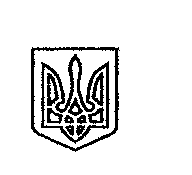 ЩАСЛИВЦЕВСЬКА СІЛЬСЬКА РАДАВИКОНАВЧИЙ КОМІТЕТ                РІШЕННЯ19.03.2020                                      №29Про надання одноразової грошової допомоги громадянам, які проживають на території Щасливцевської  сільської ради.Розглянувши заяви   громадян щодо надання матеріальної допомоги в зв'язку з тяжким матеріальним становищем та на лікування, акти обстеження матеріально - побутових умов, відповідно до ст. 28, п. 1 ст. 34   Закону України "Про місцеве самоврядування в Україні" виконком Щасливцевської сільської ради ВИРІШИВ:1.Надати матеріальну допомогу з бюджетних коштів наступним громадянам:1.1.Субботі Раїсі Зиновіївні, що мешкає за адресою:  с. Щасливцеве ,вул. Миру, буд. 129 у сумі 1000 грн.1.2.Линник Валентині Василівні , що мешкає за адресою: с. Щасливцеве  вул. Морська, буд. 108 у сумі 1000 грн 1.3.Захарець Денису Володимировичу що мешкає за адресою: вул. Морська, буд. 148 у сумі 2000 грн.1.4. Халіловій Мунівер, що мешкає за адресою: с. Щасливцеве  вул. Зелена, буд. 62 у сумі 500 грн.1.5.Дьяконовій Ларисі Василівні, що мешкає за адресою: с. Щасливцеве, вул.  Зелена, буд. 75 у сумі 500 грн.1.6.Поліводі Ірині Анатоліївні, що мешкає за адресою: с. Генічеська Гірка, вул. Азовська, буд. 65 у сумі 500 грн.1.7.Керімову Айдеру Абдурамановичу, що мешкає за адресою: с-ще Приозерне, вул. Сивашська, буд. 1 у сумі 1500 грн.1.8.Михайличенко Ірині Олександрівні, що мешкає за адресою: с. Генічеська Гірка, вул. 993 стрілецького полку, буд. 8 у сумі 1500 грн.1.9. Неметулі Мемету, що мешкає за адресою: с. Щасливцеве  вул. Миру, буд. 160 у сумі 3000 грн.1.10.Бенюк Валентині Георгіївні, що мешкає за адресою: с. Генічеська Гірка, вул. Азовська, буд. 29А у сумі 3000 грн.1.11. Калініну Володимиру Федоровичу, що мешкає за адресою: с. Генічеська Гірка  вулиця Азовська,буд. №57Ж, у сумі 1000 грн.2.Відмовити в наданні матеріальної допомоги з бюджетних коштів наступним громадянам:2.1.Савченко Галині  Іванівні, що мешкає за адресою: с-ще Приозерне, вул. Сивашська, буд. 3, кв. 1;2.2.Колупову Олексію Кузьмичу, що мешкає за адресою: с-ще Приозерне, вул. Заводська, буд. 5, кв. 1; 2.3.Шевченко Розі Максимівні, , що мешкає за адресою: с-ще Приозерне, вул. Заводська, буд. 1, кв. 2. 2.4. Машталер Тетяни Анатоліївни, що мешкає за адресою: с. Щасливцеве вул. Гагаріна,48;2.5.Калініній Валентині Миколаївні, що мешкає за адресою: с. Генічеська Гірка  вулиця Азовська,буд. №57Ж;2.6.Дериглазову Миколі Васильовичу, що мешкає за адресою: с. Генічеська Гірка  вулиця Азовська,буд. №61А;2.7.Стацейко Аллі Федорівні, що мешкає за адресою: с. Генічеська Гірка  вулиця Азовська,буд. №94;2.8.Воргуль Людмилі Тимофіївні, що мешкає за адресою: с. Генічеська Гірка  вулиця Азовська,буд. №82;2.9.Челебієвій Заремі Мухтарівні, що мешкає за адресою: с. Щасливцеве вул. Морська,57; 3.Надати матеріальну допомогу громадянам, які відзначають ювілейну дату народження:3.1.Охлопковій Ії Михайлівні, 01.04.1930 р.н.  у сумі 850  грн.3.2.Дидяєвій Тамарі Василівні, 03.04.1945 р.н. у сумі 450 грн.3.3.Воргуль Людмилі Тимофіївні, 06.04.1955 р.н. у сумі 350 грн.3.4.Храмченко Любові Леонідівні, 06.04.1955 р.н. у сумі 350 грн.3.5.Щербаковій Ірині Костянтинівні, 15.04.1960 р.н. у сумі 250 грн.3.6.Носовій Ніні Іванівні, 23.04.1950 р.н. у сумі 450 грн.3.7.Сажнєвій Ользі Кузьмінічні,28.04.1935 у сумі 750 грн.3. Контроль за виконанням рішення покласти на заступника сільського голови з питань дії виконкому    Бородіну О.П.Сільський голова                                                                В.ПЛОХУШКОЩАСЛИВЦЕВСЬКА СІЛЬСЬКА РАДАВИКОНАВЧИЙ КОМІТЕТ                                                       РІШЕННЯ                                                           №проект19.03.2020Про затвердження тарифів на ЖКП КП «Комунсервіс»Розглянувши економічно обґрунтовані тарифи КП «Комунсервіс» на житлово – комунальні послуги, враховуючи пропозиції надані громадою Щасливцевської сільської ради в ході  проведення громадських слухань, керуючись ЗУ «Про місцеве самоврядування в  Україні «Про житлово-комунальні послуги, постанови КМУ від 01.06.2011 року № 869 «Про забезпечення єдиного підходу  до формування тарифів на житлово-комунальні послуги», постанови КМУ від 26.07.2006 року №1010. Про затвердження порядку формування тарифів на послуги з вивезення відходівВИРІШИВ:Затвердити КП «Комунсервіс» Щасливцевської сільської ради з 01.05.2017 року тарифи на централізоване водопостачання для споживачів, які не є суб’єктами  господарювання у сфері централізованого водопостачання, фізичним та юридичним особам, які мають намір отримати централізоване водопостачання  в розмирі 10 грн.18 коп. за 1м3 (з урахуванням  ПДВ). Установити тарифи, без використання засобів  обліку води згідно з додатком № 1.Затвердити КП «Комунсервіс» Щасливцевської сільської ради структуру тарифів на централізоване водопостачання на 2017 рік згідно з додатком № 2 .Затвердити КП «Комунсервіс» Щасливцевської сільської ради тарифи з 01.05.2017 року на послуги з вивезення та утилізації твердих побутових відходів в  розрахунку за 1м3 з урахуванням ПДВ:для населення 165 грн. 20 коп., або 29 грн. 30коп. на 1 людину в місяцьдля бюджетних установ 170 грн. 42 коп. за 1м3 для інших споживачів 174 грн. 72 коп. за 1м3згідно додатку № 34.Встановити пільговий тариф для населення за послуги з водопостачання у розмірі 6 грн.90 коп. з розрахунку 4м. куб. на одну особу, за послуги з вивезення та утилізації твердих побутових відходів 19 грн.90 коп. на одну людину в місяць, для осіб, які мають статус пенсіонера встановити пільговий тариф 14 грн. 90коп. в місяць, місце проживання якої зареєстровано у встановленому порядку на території Щасливцевської сільської ради.5.Встановити, що дані пільги застосовуються, якщо у відповідному домоволодінні, де зареєстрована особа, встановлені та опломбовані засоби обліку води згідно з правилами користування системами централізованого водопостачання.6.Встановити, що вищевказані пільги застосовуються з 01.05.2017 року.7.Головному бухгалтеру Щасливцевської сільської ради Слойковій Н.М. розробити та подати на затвердження сесії порядок відшкодування різниці між встановленими пільговими тарифами для населення та економічно обґрунтованими витратами на виробництво  цих послуг КП «Комунсервіс» та здійснити розрахунок  відповідних бюджетних асигнувань.8. Визначити таким, що втратило чинності рішення виконавчого комітету від 31 березня  2015 р. № 22  про встановлення тарифів на комунальні послуги з централізованого водопостачання, та  вивезення твердих побутових відходів, що надаються КП «Комунсервіс» Щасливцевської сільської ради.9.Оприлюднити дане рішення шляхом  розміщення  на офіційному веб- порталі Щасливцевської сільської ради.Сільський голова                                                             В.О.ПлохушкоПро затвердження містобудівної документаціїдетального плану частини вулиці Набережна, 8в селі Щасливцеве Генічеського району Херсонської області.ПОРЯДОК ДЕННИЙ:1.Про дотримання земельного законодавства на території Щасливцевської ради.2.Про стан розгляду  листів, скарг, заяв громадян та організацію прийому з особистих питань за 2019 року3. Про затвердження  інформаційної картки адміністративної послуги щодо здійснення реєстрації/ зняття з реєстрації місця проживання / перебування4. Про надання одноразової грошової допомоги громадянам, які проживають на території Щасливцевської  сільської ради.5.Про затвердження протоколу засідання комісії з визначення та відшкодування збитків, заподіяних Щасливцевській сільській раді №2 від 27.02.2020 року та акту про визначення збитків, заподіяних Щасливцевській сільській раді №2/2020 від 27.02.2020 року.6.Про затвердження протоколу засідання комісії з визначення та відшкодування збитків, заподіяних Щасливцевській сільській раді №2 від 12.03.2020 року та акту про визначення збитків, заподіяних Щасливцевській сільській раді №3/2020 від 12.03.2020 року.7. Про затвердження містобудівної документації детального плану частини вулиці Набережна, 8 в селі Щасливцеве Генічеського району Херсонської області.8. Про надання згоди на розробку схеми благоустрою.9.Про можливість розміщення тимчасових споруд для провадження підприємницької діяльності.10.Про надання погодження на розміщення засобів зовнішньої реклами.11. Про погодження схеми розміщення об′єктів благоустрою.12. Про визначення тимчасових місць  базування маломірних суден на території Щасливцевської сільської ради.ПОРЯДОК ДЕННИЙ:1.Про дотримання земельного законодавства на території Щасливцевської ради.2.Про стан розгляду  листів, скарг, заяв громадян та організацію прийому з особистих питань за 2019 року3. Про затвердження  інформаційної картки адміністративної послуги щодо здійснення реєстрації/ зняття з реєстрації місця проживання / перебування4. Про надання одноразової грошової допомоги громадянам, які проживають на території Щасливцевської  сільської ради.5.Про затвердження протоколу засідання комісії з визначення та відшкодування збитків, заподіяних Щасливцевській сільській раді №2 від 27.02.2020 року та акту про визначення збитків, заподіяних Щасливцевській сільській раді №2/2020 від 27.02.2020 року.6.Про затвердження протоколу засідання комісії з визначення та відшкодування збитків, заподіяних Щасливцевській сільській раді №2 від 12.03.2020 року та акту про визначення збитків, заподіяних Щасливцевській сільській раді №3/2020 від 12.03.2020 року.7. Про затвердження містобудівної документації детального плану частини вулиці Набережна, 8 в селі Щасливцеве Генічеського району Херсонської області.8. Про надання згоди на розробку схеми благоустрою.9.Про можливість розміщення тимчасових споруд для провадження підприємницької діяльності.10.Про надання погодження на розміщення засобів зовнішньої реклами.11. Про погодження схеми розміщення об′єктів благоустрою.12. Про визначення тимчасових місць  базування маломірних суден на території Щасливцевської сільської ради.ЩАСЛИВЦЕВСЬКА СІЛЬСЬКА РАДИГЕНІЧЕСЬКОГО РАЙОНУ ХЕРСОНСЬКОЇ ОБЛАСТІВИКОНАВЧИЙ КОМІТЕТПРОТОКОЛ  № 3Засідання виконавчого комітетувід 19.03.2020 рокуНа засіданні присутні:В.О.Плохушко – голова виконавчого комітету  О.П.Бородіна – секретар виконкому(заступник сільського голови з питань дії виконкому)Члени виконкому:Ізмайлова С.Е. – завідуюча клубом села Генічеська ГіркаКосова Л.О. – директор Щасливцевської ЗОШСейт’яг’яєва Л.А. - приватний підприємецьБорідко М.В.- в.о. начальника відділу містобудування та архітектури – головний архітекторПуляєва І.В. – секретар радиКолєсникова А.П.- завідуюча амбулаторії ЗПСМ  с. ЩасливцевеЧебоненко А.І. – начальник ПОГПБекіров Д.С. – пенсіонерКоваль В.М. – приватний підприємецьСамохвалова К.В. – юрисконсульт виконавчого комітету Щасливцевської сільської радиІзмайлов А.А. – член Щасливцевського сільського меджлісу кримських татарПономарьова І.А. -  голова виробничого кооперативу «Таврія»Косова Л.О. – директор Щасливцевської ЗОШВідсутні з поважних причин:Спічак  В.М. - приватний підприємецьОстапчук М.П. – пенсіонерКулівець С.Г. – пенсіонерПрисутні:Філенкова Л.В. - спеціаліст ІІ категорії, землевпорядник виконавчого комітету Щасливцевської сільської ради                                        ПОРЯДОК ДЕННИЙ:1.Про дотримання земельного законодавства на території Щасливцевської ради.2.Про стан розгляду  листів, скарг, заяв громадян та організацію прийому з особистих питань за 2019 року.3. Про затвердження  інформаційної картки адміністративної послуги щодо здійснення реєстрації/ зняття з реєстрації місця проживання / перебування4. Про надання одноразової грошової допомоги громадянам, які проживають на території Щасливцевської  сільської ради.5.Про затвердження протоколу засідання комісії з визначення та відшкодування збитків, заподіяних Щасливцевській сільській раді №2 від 27.02.2020 року та акту про визначення збитків, заподіяних Щасливцевській сільській раді №2/2020 від 27.02.2020 року.6.Про затвердження протоколу засідання комісії з визначення та відшкодування збитків, заподіяних Щасливцевській сільській раді №2 від 12.03.2020 року та акту про визначення збитків, заподіяних Щасливцевській сільській раді №3/2020 від 12.03.2020 року.7.Про затвердження містобудівної документації детального плану частини вулиці Набережна, 8 в селі Щасливцеве Генічеського району Херсонської області.8.Про відмову щодо  надання згоди на розробку схеми благоустрою.9.Про можливість розміщення тимчасових споруд для провадження підприємницької діяльності.10.Про відмову у розміщенні тимчасової споруди для провадження підприємницької діяльності.11.Про перенесення розгляду заяви на розміщення засобів зовнішньої реклами.12. Про відмову в погодженні на розміщення засобів зовнішньої реклами. 13. Про перенесення розгляду заяви щодо погодження схеми розміщення об′єктів благоустрою.14. Про погодження схеми розміщення об′єктів благоустрою.15. Про визначення тимчасових місць  базування маломірних суден на території Щасливцевської сільської ради.16.Про погодження детального плану пансіонату «Арабескі» по вул. Набережна, 41-Б в селі Генічеська Гірка  Генічеського району Херсонської області.СЛУХАЛИ: 1 Про дотримання земельного законодавства на території Щасливцевської ради Доповідає : Філенкова Л.В. - спеціаліст ІІ категорії, землевпорядник виконавчого комітету Щасливцевської сільської радиВИСТУПИЛИ:  Плохушко В.О.ВИРІШИЛИ:  Прийняти рішення по даному питанню / рішення №26 додається/СЛУХАЛИ: 2 Про стан розгляду  листів, скарг, заяв громадян та організацію прийому з особистих питань за 2019 року.Доповідає : О.П.Бородіна – заступник сільського голови з питань дії виконкомуВИСТУПИЛИ:Самохвалова К.В.ВИРІШИЛИ:  Прийняти рішення зі змінами по даному питанню / рішення №27 додається/СЛУХАЛИ : 3 Про затвердження  інформаційної картки адміністративної послуги щодо здійснення реєстрації/ зняття з реєстрації місця проживання / перебуванняДоповідає : О.П.Бородіна – заступник сільського голови з питань дії виконкомуВИСТУПИЛИ: Плохушко В.О.ВИРІШИЛИ:  Прийняти рішення по даному питанню / рішення №28 додається/СЛУХАЛИ : 4 Про надання одноразової грошової допомоги громадянам, які проживають на території Щасливцевської  сільської ради.Доповідає : О.П.Бородіна – заступник сільського голови з питань дії виконкомуВИСТУПИЛИ: Плохушко В.О., Пуляєва І.В., Косова Л.О., Самохвалова К.В.ВИРІШИЛИ:  Прийняти рішення по даному питанню / рішення №29 додається/СЛУХАЛИ : 5 Про затвердження протоколу засідання комісії з визначення та відшкодування збитків, заподіяних Щасливцевській сільській раді №2 від 27.02.2020 року та акту про визначення збитків, заподіяних Щасливцевській сільській раді №2/2020 від 27.02.2020 року.Доповідає : Самохвалова К.В. - юрисконсультВИСТУПИЛИ: Плохушко В.О., Чебоненко А.І.ВИРІШИЛИ:  Прийняти рішення по даному питанню / рішення №30 додається/СЛУХАЛИ : 6 Про затвердження протоколу засідання комісії з визначення та відшкодування збитків, заподіяних Щасливцевській сільській раді №2 від 12.03.2020 року та акту про визначення збитків, заподіяних Щасливцевській сільській раді №3/2020 від 12.03.2020 року.Доповідає : Самохвалова К.В. - юрисконсультВИСТУПИЛИ: Плохушко В.О.ВИРІШИЛИ:  Прийняти рішення по даному питанню / рішення №31 додається/СЛУХАЛИ : 7 Про затвердження містобудівної документації детального плану частини вулиці Набережна, 8 в селі Щасливцеве Генічеського району Херсонської області.Доповідає : Борідко М.В.- в.о. начальника відділу містобудування та архітектури – головний архітектор ВИСТУПИЛИ: Пуляєва І.В.ВИРІШИЛИ:  Прийняти рішення по даному питанню / рішення №32 додається/СЛУХАЛИ : 8 Про відмову щодо  надання згоди на розробку схеми благоустрою.Доповідає : Борідко М.В.- в.о. начальника відділу містобудування та архітектури – головний архітектор ВИСТУПИЛИ: Плохушко В.О.ВИРІШИЛИ:  Прийняти рішення зі змінами по даному питанню / рішення №33 додається/Протокольне доручення: створити комісію (на чолі з землевпорядником)  з метою приведення  меж земельної ділянки(с. Генічеська Гірка, вул. Азовська,6), відповідно до правовстановлюючих документів. СЛУХАЛИ : 9 Про можливість розміщення тимчасових споруд для провадження підприємницької діяльності.Доповідає : Борідко М.В.- в.о. начальника відділу містобудування та архітектури – головний архітектор ВИСТУПИЛИ: Плохушко В.О.,Самохвалова К.В.ВИРІШИЛИ:  Прийняти рішення зі змінами по  даному питанню / рішення №34 додається/Член виконавчого комітету Сейтяг′яєва Л.А.  зробила заяву щодо конфлікту інтересів з даного питання та про те що участі в голосуванні не приймає.СЛУХАЛИ : 10 Про відмову у розміщенні тимчасової споруди для провадження підприємницької діяльності.Доповідає : Борідко М.В.- в.о. начальника відділу містобудування та архітектури – головний архітектор ВИСТУПИЛИ: Плохушко В.О.ВИРІШИЛИ:  Прийняти рішення зі змінами по даному питанню / рішення №35 додаєтьсяСЛУХАЛИ : 11 Про перенесення розгляду заяви на розміщення засобів зовнішньої реклами.Доповідає : Борідко М.В.- в.о. начальника відділу містобудування та архітектури – головний архітектор ВИСТУПИЛИ: Плохушко В.О.ВИРІШИЛИ:  Прийняти рішення зі змінами по даному питанню / рішення №36 додаєтьсяСЛУХАЛИ : 12 Про відмову в погодженні на розміщення засобів зовнішньої реклами. Доповідає : Борідко М.В.- в.о. начальника відділу містобудування та архітектури – головний архітектор ВИСТУПИЛИ: Плохушко В.О.ВИРІШИЛИ:  Прийняти рішення по даному питанню зі змінами / рішення №37 додаєтьсяСЛУХАЛИ : 13 Про перенесення розгляду заяви щодо погодження схеми розміщення об′єктів благоустрою.Доповідає : Борідко М.В.- в.о. начальника відділу містобудування та архітектури – головний архітектор ВИСТУПИЛИ: Плохушко В.О.ВИРІШИЛИ:  Прийняти рішення по даному питанню зі змінами / рішення №38 додається.Протокольне доручення: провести перевірку щодо відповідності засобів зовнішньої реклами відповідно до  дозволів на розміщення засобів зовнішньої реклами( щодо заяв ФОП Тодорової С.В. та ПП «Океан-А»). СЛУХАЛИ : 14 Про погодження схеми розміщення об′єктів благоустрою.Доповідає : Борідко М.В.- в.о. начальника відділу містобудування та архітектури – головний архітектор ВИСТУПИЛИ: Плохушко В.О., Пуляєва І.В.ВИРІШИЛИ:  Прийняти рішення по даному питанню / рішення №39 додається.СЛУХАЛИ : 15 . Про визначення тимчасових місць  базування маломірних суден на території Щасливцевської сільської ради.Доповідає : Борідко М.В.- в.о. начальника відділу містобудування та архітектури – головний архітектор ВИСТУПИЛИ: Бородіна О.П.ВИРІШИЛИ:  Прийняти рішення по даному питанню / рішення №40 додається.Член виконавчого комітету Плохушко В.О.  зробив заяву щодо конфлікту інтересів з даного питання та про те що участі в голосуванні не приймає.СЛУХАЛИ : 16  Про погодження детального плану пансіонату «Арабескі» по вул. Набережна, 41-Б в селі Генічеська Гірка  Генічеського району Херсонської області.Доповідає : Борідко М.В.- в.о. начальника відділу містобудування та архітектури – головний архітектор ВИСТУПИЛИ: Плохушко В.О.ВИРІШИЛИ:  Прийняти рішення по даному питанню / рішення №41 додається.ПРОТОКОЛЬНО:СЛУХАЛИ: 1. Про порядок денний наступного засідання виконавчого комітету сільської ради.Доповідає : Плохушко В.О.ВИРІШИЛИ:Інформацію про порядок денний наступного виконкому прийняти до відомаПОРЯДОК ДЕННИЙ НАСТУПНОГО ЗАСІДАННЯ:1.Про стан водопостачання  населення сільської ради та готовність водопровідної мережі до курортного сезонуІнформує – директор КП «Комунсервіс».2.Про хід виконання рішення виконкому сільської ради №164 від 16.12.2009 року «Про організацію виконання розпорядження голови районної державної адміністрації від 26.11.2009 року №860 «Про виконання загальнодержавної Програми «Питна вода України на 2006-2020 роки»Інформує – директор КП «Комунсервіс».Сільський голова                                                                         В.ПЛОХУШКОСекретар виконкому                                                                О.БОРОДІНА1.Про дотримання земельного законодавства на території Щасливцевської ради.2.Про стан розгляду  листів, скарг, заяв громадян та організацію прийому з особистих питань за 2019 року.3. Про затвердження  інформаційної картки адміністративної послуги щодо здійснення реєстрації/ зняття з реєстрації місця проживання / перебування4. Про надання одноразової грошової допомоги громадянам, які проживають на території Щасливцевської  сільської ради.5.Про затвердження протоколу засідання комісії з визначення та відшкодування збитків, заподіяних Щасливцевській сільській раді №2 від 27.02.2020 року та акту про визначення збитків, заподіяних Щасливцевській сільській раді №2/2020 від 27.02.2020 року.6.Про затвердження протоколу засідання комісії з визначення та відшкодування збитків, заподіяних Щасливцевській сільській раді №2 від 12.03.2020 року та акту про визначення збитків, заподіяних Щасливцевській сільській раді №3/2020 від 12.03.2020 року.7.Про затвердження містобудівної документації детального плану частини вулиці Набережна, 8 в селі Щасливцеве Генічеського району Херсонської області.8.Про відмову щодо  надання згоди на розробку схеми благоустрою.9.Про можливість розміщення тимчасових споруд для провадження підприємницької діяльності.10.Про відмову у розміщенні тимчасової споруди для провадження підприємницької діяльності.11.Про перенесення розгляду заяви на розміщення засобів зовнішньої реклами.12. Про відмову в погодженні на розміщення засобів зовнішньої реклами. 13. Про перенесення розгляду заяви щодо погодження схеми розміщення об′єктів благоустрою.14. Про погодження схеми розміщення об′єктів благоустрою.15. Про визначення тимчасових місць  базування маломірних суден на території Щасливцевської сільської ради.16.Про погодження детального плану пансіонату «Арабескі» по вул. Набережна, 41-Б в селі Генічеська Гірка  Генічеського району Херсонської області.ПЕРЕЛІК РІШЕНЬщо розглядались на засіданні виконкому19.03.2020 р.ЩАСЛИВЦЕВСЬКА СІЛЬСЬКА РАДАВИКОНАВЧИЙ КОМІТЕТРІШЕННЯ16.04.2020р.                                              № 43Про стан водопостачання населеннясільської ради та готовність водопровідної мережі до курортного сезонуЗаслухавши інформацію директора КП «Комунсервіс» Коновалова О.Б. про стан водопостачання населення сільської ради та готовність водопровідної мережі до курортного сезону, керуючись ст.ст.30,31 Закону України « Про місцеве самоврядування в Україні» виконавчий комітет Щасливцевської сільської радиВИРІШИВ:1.Інформацію директора КП «Комунсервіс» Коновалова О.Б.  прийняти до відома.2.Контроль за виконанням даного рішення покласти на голову виконавчого комітету Плохушко В О.Сільський голова                                                                 В.ПЛОХУШКОЩАСЛИВЦЕВСЬКА СІЛЬСЬКА РАДАВИКОНАВЧИЙ КОМІТЕТ                                                         РІШЕННЯ№4416.04.2020	рПро хід виконання рішення виконкому сільської ради № 164 від 16.12.2009 року «Про організацію виконання розпорядження голови районної державної адміністрації від 26.11.2009 року № 860«Про виконання  загальнодержавної Програми«Питна вода України на 2017-2020 роки»Заслухавши інформацію сільського голови Плохушко В.О. та директора КП «Комунсервіс» Коновалова О.Б. про хід виконання рішення виконкому сільської ради № 164 від 16.12.2009 року «Про організацію виконання розпорядження голови районної державної адміністрації від 26.11.2009 року № 860 «Про виконання  загальнодержавної Програми  «Питна вода України на 2017-2020 роки», керуючись ст.ст.30,31 Закону України « Про місцеве самоврядування в Україні» виконавчий комітет Щасливцевської сільської радиВИРІШИВ:1.Інформацію сільського голови Плохушко В.О. та директора КП «Комунсервіс» Коновалова О.Б.  про хід виконання рішення виконкому сільської ради № 164 від 16.12.2009 року «Про організацію виконання розпорядження голови районної державної адміністрації від 26.11.2009 року № 860 «Про виконання  загальнодержавної Програми « Питна вода України на 2017-2020» прийняти до відома.2.КП «Комунсервіс» продовжити роботу  згідно прийнятої місцевої програми « Питна вода України на 2017-2020».3.Контроль за виконанням даного рішення покласти на голову виконавчого комітету Плохушко В О.Сільський голова                                                                    В.ПЛОХУШКОЩАСЛИВЦЕВСЬКА СІЛЬСЬКА РАДАВИКОНАВЧИЙ КОМІТЕТРІШЕННЯ16.04.2020 р.                                          № 42Про виконання бюджету сільської ради  за І квартал 2020 рокуЗаслухавши інформацію головного бухгалтера Щасливцевської сільської ради Слойкової Н.М. про виконання бюджету Щасливцевської сільської ради за І квартал 2020 року, керуючись п. « а» п/п1 ст.28 Закону України « Про місцеве самоврядування в Україні» виконком Щасливцевської сільської ради ВИРІШИВ:1. Інформацію головного бухгалтера сільської ради Слойкової Н.М. про виконання бюджету Щасливцевської сільської ради за І квартал 2020 року прийняти до відома ( інформація додається).2. Доручити головному бухгалтеру надати звіт про виконання сільського бюджету для затвердження на черговій сесії сільської ради.2. Контроль за виконанням рішення покласти на голову виконкому В.О. Плохушко.Сільський голова                                                         В.ПЛОХУШКО.ЩАСЛИВЦЕВСЬКА СІЛЬСЬКА РАДАВИКОНАВЧИЙ КОМІТЕТ                                                     РІШЕННЯ                                                               №4516.04.2020Про надання одноразової грошової допомоги громадянам, які проживають на території Щасливцевської  сільської ради.Розглянувши заяви   громадян щодо надання матеріальної допомоги в зв'язку з тяжким матеріальним становищем та на лікування, акти обстеження матеріально - побутових умов, відповідно до ст. 28, п. 1 ст. 34   Закону України "Про місцеве самоврядування в Україні" виконком Щасливцевської сільської ради ВИРІШИВ:1.Надати матеріальну допомогу з бюджетних коштів наступним громадянам:1.2. Поліщук Олександру Володимировичу, що мешкає за адресою: с. Щасливцеве, вул. миру, буд.31, у сумі 1000 грн. 1.3.Шабловій Людмилі Олександрівні, що мешкає за адресою: с. Щасливцеве, вул. Морська, буд.1Г, у сумі 3000  грн. 1.4.Лопатієву Євгену Борисовичу,що мешкає за адресою: с. Приозерне, вул. Заводська, буд.9, кв. 3 у сумі 1000  грн. 1.5.Зевадінову Ренату Назімовичу, що мешкає за адресою: с. Щасливцеве, вул. Зелена, буд.64, у сумі 1500 грн. 2.Надати відповідно до законодавства щорічну разову допомогу учасникам бойових дій та інвалідам війни  по 2500 грн. кожному:2.1.Нечепуренко Олексію Трохимовичу.2.2.Макарову Івану Степановичу.3.Надати матеріальну допомогу громадянам, які відзначають ювілейну дату народження:3.1.Зибко Тетяні Миколаївні, 01.05.1955 р.н. у сумі 350 грн3.2.Єлисеєвій Валентині Миколаївні,03.05.1955 р.н. у сумі 350 грн.3.3.Керимову Айдеру Абдурамановичу,06.05.1960 р.н. у сумі 250 грн.3.4.Морозовувіктору Федоровичу, 10.05.1950 р.н. у сумі 450 грн.3.5.Дериглазову Миколі Васильовичу, 12.05.1955 р.н. у сумі 350 грн.3.6.Мартиненко Тамарі Іванівні,18.05.1940 р.н. у сумі 650 грн.3.7.Нікулочкиній Валентині Володимирівні, 21.05.1955 р.н. у сумі 350 грн.3.8.Сажневу Віктору Андрійовичу,28.05.1945 р.н. у сумі 550 грн.4. Надати відповідно до законодавства щорічну разову допомогу сім’ям загиблих по 1500 грн:4.1.Комендантовій Таїсії Федорівні.4.2.Ізотовій Надії Іванівні.5.Надати відповідно до законодавства щорічну разову допомогу воїнам інтернаціоналістам  по 1000 грн:5.1.Глотову Андрію Вікторовичу.5.2.Корж Федору Олександровичу.5.4.Косову Олександру Миколайовичу.5.5.Петрик Антону Володимировичу.5.6.Алєксеєнко Володимиру Івановичу.6.6.Сенченко Андрію Миколайовичу.6.Відмовити в наданні матеріальної допомоги з бюджетних коштів наступним громадянам:6.1.Сажнєву Віктору Андрійовичу, що мешкає за адресою: с. Приозерне, вул. Заводська, буд.11, кв. 1. 6.2.Іваненко Надії Андріївні, що мешкає за адресою: с. Щасливцеве, вул. Миру, буд.90. 7. Контроль за виконанням рішення покласти на заступника сільського голови з питань дії виконкому    Бородіну О.П.Сільський голова                                                                         В.ПЛОХУШКОЩАСЛИВЦЕВСЬКА СІЛЬСЬКА РАДАВИКОНАВЧИЙ КОМІТЕТ                                                     РІШЕННЯ                                                                №4616.04.2020	Про затвердження графікупроведення санітарної обробки вулиць та автомобільних доріг комунальноїформи власностіЗаслухавши та обговоривши інформацію сільського голови Плохушко В.О. про те, що в разі посилення заходів щодо забезпечення нерозповсюдження короновірусної хвороби COVID – 19 на території Щасливцевської сільської ради та при наявності виділених з бюджету сільської ради коштів для здійснення санітарної обробки вулиць та автомобільних доріг комунальної форми власності, про  необхідність затвердження  графіку проведення санітарної обробки вулиць та автомобільних доріг комунальної форми власності Щасливцевської сільської ради, враховуючи розпорядження Керівника робіт з ліквідації наслідків медико-біологічної надзвичайної ситуації природного характеру пов’язаної із поширенням короно вірусної хвороби COVID – 19 в Генічеському районі № 9 від 02.04.2020 року «Про вжиття додаткових заходів з ліквідації НС в Генічеському районі», керуючись ст.27 Закону України «Про місцеве самоврядування в Україні» виконавчий комітет Щасливцевської сільської радиВИРІШИВ:1.Затвердити графік проведення санітарної обробки вулиць та автомобільних доріг комунальної форми власності Щасливцевської сільської ради згідно додатку №1.2.Контроль за виконанням даного рішення покласти на голову виконавчого комітету Плохушко В О.Сільський голова                                                        В.ПЛОХУШКО                                                                                    Додаток№1                                                                                   до рішення виконавчого                                                                                    комітету Щасливцевської                                                                                   сільської ради                                                                                    №___ _ від___________ГРАФІКпроведення санітарної обробки вулиць та автомобільних доріг комунальної форми власності Щасливцевської сільської радиСільський голова                                                        В.ПЛОХУШКОПОРЯДОК ДЕННИЙ:1.Про виконання бюджету сільської ради  за І квартал 2020 року.2.Про стан водопостачання населення сільської ради та готовність водопровідної мережі до курортного сезону.3.Про хід виконання рішення виконкому сільської ради  № 164 від 16.12.2009 року «Про організацію  виконання розпорядження голови районної державної адміністрації від 26.11.2009 року № 860 «Про виконання загальнодержавної Програми «Питна вода України на 2017-2020 роки»4. Про надання одноразової грошової допомоги громадянам, які проживають на території Щасливцевської  сільської ради.5. Про затвердження графіку проведення санітарної обробки вулиць та автомобільних доріг комунальної форми власності.6.Про перенесення розгляду заяви на розміщення засобів зовнішньої реклами.7.Про погодження схем розміщення місць масового відпочинку населення на водних об′єктах в с. Щасливцеве та с. Генічеська Гірка Генічеського району Херсонської області.8. Про погодження схеми розміщення об′єктів благоустрою.9.Про можливість розміщення тимчасових споруд для провадження підприємницької діяльності.10.Про погодження режиму роботи об′єктів торгівлі, об′єктів сфери послуг та розваг на території Щасливцевської сільської ради.ПОРЯДОК ДЕННИЙ:1.Про виконання бюджету сільської ради  за І квартал 2020 року.2.Про стан водопостачання населення сільської ради та готовність водопровідної мережі до курортного сезону.3.Про хід виконання рішення виконкому сільської ради  № 164 від 16.12.2009 року «Про організацію  виконання розпорядження голови районної державної адміністрації від 26.11.2009 року № 860 «Про виконання загальнодержавної Програми «Питна вода України на 2017-2020 роки»4. Про надання одноразової грошової допомоги громадянам, які проживають на території Щасливцевської  сільської ради.5. Про затвердження графіку проведення санітарної обробки вулиць та автомобільних доріг комунальної форми власності.6.Про перенесення розгляду заяви на розміщення засобів зовнішньої реклами.7.Про погодження схем розміщення місць масового відпочинку населення на водних об′єктах в с. Щасливцеве та с. Генічеська Гірка Генічеського району Херсонської області.8. Про погодження схеми розміщення об′єктів благоустрою.9.Про можливість розміщення тимчасових споруд для провадження підприємницької діяльності.10.Про погодження режиму роботи об′єктів торгівлі, об′єктів сфери послуг та розваг на території Щасливцевської сільської ради.ЩАСЛИВЦЕВСЬКА СІЛЬСЬКА РАДИГЕНІЧЕСЬКОГО РАЙОНУ ХЕРСОНСЬКОЇ ОБЛАСТІВИКОНАВЧИЙ КОМІТЕТПРОТОКОЛ  № 4Засідання виконавчого комітетувід 16.04.2020 рокуНа засіданні присутні:В.О.Плохушко – голова виконавчого комітету  О.П.Бородіна – секретар виконкому(заступник сільського голови з питань дії виконкому)Члени виконкому:Ізмайлова С.Е. – завідуюча клубом села Генічеська ГіркаБорідко М.В.- в.о. начальника відділу містобудування та архітектури – головний архітекторПуляєва І.В. – секретар радиКолєсникова А.П.- завідуюча амбулаторії ЗПСМ  с. ЩасливцевеЧебоненко А.І. – начальник ПОГПБекіров Д.С. – пенсіонерКоваль В.М. – приватний підприємецьСамохвалова К.В. – юрисконсульт виконавчого комітету Щасливцевської сільської радиПономарьова І.А. -  голова виробничого кооперативу «Таврія»Спічак  В.М. - приватний підприємецьВідсутні з поважних причин:Остапчук М.П. – пенсіонерКулівець С.Г. – пенсіонерІзмайлов А.А. – член Щасливцевського сільського меджлісу кримських татарКосова Л.О. – директор Щасливцевської ЗОШСейт’яг’яєва Л.А. - приватний підприємецьПрисутні:Коновалов О.Б. – директор КП «Комунсервіс»Слойкова Н.М. – головний бухгалтер                                        ПОРЯДОК ДЕННИЙ:1.Про виконання бюджету сільської ради  за І квартал 2020 року.2.Про стан водопостачання населення сільської ради та готовність водопровідної мережі до курортного сезону.3.Про хід виконання рішення виконкому сільської ради  № 164 від 16.12.2009 року «Про організацію  виконання розпорядження голови районної державної адміністрації від 26.11.2009 року № 860 «Про виконання загальнодержавної Програми «Питна вода України на 2017-2020 роки».4.Про надання одноразової грошової допомоги громадянам, які проживають на території Щасливцевської  сільської ради.5.Про затвердження графіку проведення санітарної обробки вулиць та автомобільних доріг комунальної форми власності.6.Про перенесення розгляду заяви на розміщення засобів зовнішньої реклами.7. Про відмову у погодженні на розміщення засобів зовнішньої реклами.8.Про погодження схем розміщення місць масового відпочинку населення на водних об′єктах в с. Щасливцеве та с. Генічеська Гірка Генічеського району Херсонської області.9.Про погодження схем розміщення об′єктів благоустрою.10.Про можливість розміщення тимчасових споруд для провадження підприємницької діяльності.11. Про відмову у розміщенні тимчасової споруди для провадження підприємницької діяльності.12.Про погодження режиму роботи об′єктів торгівлі, об′єктів сфери послуг та розваг на території Щасливцевської сільської ради.СЛУХАЛИ: 1 Про виконання бюджету сільської ради  за І квартал 2020 року Доповідає : Слойкова Н.М. – головний бухгалтер ВИСТУПИЛИ:  Плохушко В.О., Пуляєва І.В.ВИРІШИЛИ:  Прийняти рішення по даному питанню / рішення №42 додається/СЛУХАЛИ: 2 Про стан водопостачання населення сільської ради та готовність водопровідної мережі до курортного сезону.Доповідає : Коновалов О.Б. – директор КП «Комунсервіс»ВИСТУПИЛИ: Ізмайлова С.Е., Плохушко В.О., Пуляєва І.В., Коваль В.М., Бекіров Д.С.ВИРІШИЛИ:  Прийняти рішення по даному питанню / рішення №43 додається/СЛУХАЛИ : 3 Про хід виконання рішення виконкому сільської ради  № 164 від 16.12.2009 року «Про організацію  виконання розпорядження голови районної державної адміністрації від 26.11.2009 року № 860 «Про виконання загальнодержавної Програми «Питна вода України на 2017-2020 роки».Доповідає : Коновалов О.Б. – директор КП «Комунсервіс»ВИСТУПИЛИ: Плохушко В.О.ВИРІШИЛИ:  Прийняти рішення по даному питанню / рішення №44 додається/СЛУХАЛИ : 4 Про надання одноразової грошової допомоги громадянам, які проживають на території Щасливцевської  сільської ради.Доповідає : О.П.Бородіна – заступник сільського голови з питань дії виконкомуВИСТУПИЛИ: Плохушко В.О., Пуляєва І.В., ВИРІШИЛИ:  Прийняти рішення по даному питанню / рішення №45 додається/СЛУХАЛИ : 5 Про затвердження графіку проведення санітарної обробки вулиць та автомобільних доріг комунальної форми власності.Доповідає : О.П.Бородіна – заступник сільського голови з питань дії виконкомуВИСТУПИЛИ: Плохушко В.О., Чебоненко А.І.ВИРІШИЛИ:  Прийняти рішення по даному питанню / рішення №46 додається/СЛУХАЛИ : 6 Про перенесення розгляду заяви на розміщення засобів зовнішньої реклами.Доповідає : Борідко М.В.- в.о. начальника відділу містобудування та архітектури – головний архітекторВИСТУПИЛИ: Плохушко В.О.ВИРІШИЛИ:  Прийняти рішення по даному питанню зі змінами/ рішення №47 додається/СЛУХАЛИ : 7 Про відмову у погодженні на розміщення засобів зовнішньої реклами.Доповідає : Борідко М.В.- в.о. начальника відділу містобудування та архітектури – головний архітектор ВИСТУПИЛИ: Пуляєва І.В., Плохушко В.О.ВИРІШИЛИ:  Прийняти рішення по даному питанню / рішення №48 додається/СЛУХАЛИ : 8 Про погодження схем розміщення місць масового відпочинку населення на водних об′єктах в с. Щасливцеве та с. Генічеська Гірка Генічеського району Херсонської області.Доповідає : Борідко М.В.- в.о. начальника відділу містобудування та архітектури – головний архітектор ВИСТУПИЛИ: Плохушко В.О.ВИРІШИЛИ:  Прийняти рішення по даному питанню / рішення №49 додається/СЛУХАЛИ : 9 Про погодження схем розміщення об′єктів благоустрою.Доповідає : Борідко М.В.- в.о. начальника відділу містобудування та архітектури – головний архітектор ВИСТУПИЛИ: Плохушко В.О.,Самохвалова К.В.ВИРІШИЛИ:  Прийняти рішення зі змінами по  даному питанню / рішення №50 додається/СЛУХАЛИ : 10 Про можливість розміщення тимчасових споруд для провадження підприємницької діяльності.Доповідає : Борідко М.В.- в.о. начальника відділу містобудування та архітектури – головний архітектор ВИСТУПИЛИ: Плохушко В.О., Пономарьова І.А., Пуляєва І.В., Самохвалова К.В.ВИРІШИЛИ:  Прийняти рішення зі змінами по даному питанню / рішення №51 додаєтьсяСЛУХАЛИ : 11 Про відмову у розміщенні тимчасової споруди для провадження підприємницької діяльності.Доповідає : Борідко М.В.- в.о. начальника відділу містобудування та архітектури – головний архітектор ВИСТУПИЛИ: Плохушко В.О.ВИРІШИЛИ:  Прийняти рішення зі змінами по даному питанню / рішення №52 додаєтьсяСЛУХАЛИ : 12 Про погодження режиму роботи об′єктів торгівлі, об′єктів сфери послуг та розваг на території Щасливцевської сільської ради.Доповідає : Плохушко В.О. - сільський голова ВИСТУПИЛИ: Пуляєва І.В.ВИРІШИЛИ:  Прийняти рішення по даному питанню зі змінами / рішення №53 додаєтьсяПРОТОКОЛЬНО:СЛУХАЛИ: 1. Про порядок денний наступного засідання виконавчого комітету сільської ради.Доповідає : Плохушко В.О.ВИРІШИЛИ:Інформацію про порядок денний наступного виконкому прийняти до відомаПОРЯДОК ДЕННИЙ НАСТУПНОГО ЗАСІДАННЯ:1.Про виконання делегованих повноважень державної виконавчої влади у сфері соціального захисту населення.Інформує – заступник сільського голови з питань дії виконкому2.Про стан підготовки та організацію оздоровлення дітей  у літній період 2020 року в дошкільних навчальних закладах.Інформує – директори закладів освіти.Сільський голова                                                                         В.ПЛОХУШКОСекретар виконкому                                                                О.БОРОДІНАЩАСЛИВЦЕВСЬКА СІЛЬСЬКА РАДАВИКОНАВЧИЙ КОМІТЕТРІШЕННЯ_._.2020 р.                                            № проєктПро затвердження тарифів на ЖКП КП "Комунсервіс"З метою приведення тарифів на житлово-комунальні послуги що надаються Комунальним підприємством "Комунсервіс" Щасливцевської сільської ради до розміру економічно обґрунтованих витрат на їх виробництво, враховуючи пропозиції надані громадою Щасливцевської сільської ради в ході проведення громадських слухань, керуючись Законом України "Про житлово-комунальні послуги", Постановою Кабінету Міністрів України "Про забезпечення єдиного підходу до формування тарифів на житлово-комунальні послуги " від 01.06.2011р. №869, Постановою Кабінету Міністрів України "Про затвердження порядку формування тарифів на послуги з вивезення відходів" від 26.07.2006 року №1010, ст. 28 Закону України "Про місцеве самоврядування в Україні", виконавчий комітет Щасливцевської сільської ради ВИРІШИВ:ВИРІШИВ:1. Встановити Комунальному підприємству "Комунсервіс" Щасливцевської сільської ради (ідентифікаційний код юридичної особи – 30543189) тарифи на централізоване водопостачання згідно додатку №1 до цього рішення разом зі структурою, наведеною в додатку №2 до цього рішення.2. Затвердити норми утворення твердих побутових відходів по території Щасливцевської сільської ради згідно додатку №3 до цього рішення3. Встановити Комунальному підприємству "Комунсервіс" Щасливцевської сільської ради (ідентифікаційний код юридичної особи – 30543189) тарифи на послуги з вивезення та утилізації твердих побутових відходів згідно додатку №4 до цього рішення4. Головному бухгалтеру Щасливцевської сільської ради Слойковій Н.М. розробити та подати на затвердження сесії порядок відшкодування різниці між встановленими пільговими тарифами для населення та економічно обґрунтованими витратами на виробництво цих послуг Комунальному підприємству "Комунсервіс" Щасливцевської сільської ради (ідентифікаційний код юридичної особи – 30543189) та здійснити розрахунок  відповідних бюджетних асигнувань.5. Визначити таким, що втратило чинності рішення виконавчого комітету від 27.04.2017 р. № 51 " Про затвердження тарифів на ЖКП КП "Комунсервіс".6. Оприлюднити дане рішення шляхом розміщення на офіційному сайті Щасливцевської сільської ради в мережі інтернет.7. Встановити, що тарифи зазначені у п. 1 та п. 3 цього рішення застосовуються з 01.06.2020 року.Сільський голова                                                             В.О.ПлохушкоЩАСЛИВЦЕВСЬКА СІЛЬСЬКА РАДАВИКОНАВЧИЙ КОМІТЕТРІШЕННЯ_._.2020 р.                                            № проєктПро затвердження тарифів на ЖКП КП "Комунсервіс"З метою приведення тарифів на житлово-комунальні послуги що надаються Комунальним підприємством "Комунсервіс" Щасливцевської сільської ради до розміру економічно обґрунтованих витрат на їх виробництво, враховуючи пропозиції надані громадою Щасливцевської сільської ради в ході проведення громадських слухань, керуючись Законом України "Про житлово-комунальні послуги", Постановою Кабінету Міністрів України "Про забезпечення єдиного підходу до формування тарифів на житлово-комунальні послуги " від 01.06.2011р. №869, Постановою Кабінету Міністрів України "Про затвердження порядку формування тарифів на послуги з вивезення відходів" від 26.07.2006 року №1010, ст. 28 Закону України "Про місцеве самоврядування в Україні", виконавчий комітет Щасливцевської сільської ради ВИРІШИВ:ВИРІШИВ:1. Встановити Комунальному підприємству "Комунсервіс" Щасливцевської сільської ради (ідентифікаційний код юридичної особи – 30543189) тарифи на централізоване водопостачання згідно додатку №1 до цього рішення разом зі структурою, наведеною в додатку №2 до цього рішення.2. Затвердити норми утворення твердих побутових відходів по території Щасливцевської сільської ради згідно додатку №3 до цього рішення3. Встановити Комунальному підприємству "Комунсервіс" Щасливцевської сільської ради (ідентифікаційний код юридичної особи – 30543189) тарифи на послуги з вивезення та утилізації твердих побутових відходів згідно додатку №4 до цього рішення4. Визначити таким, що втратило чинності рішення виконавчого комітету від 27.04.2017 р. № 51 " Про затвердження тарифів на ЖКП КП "Комунсервіс".5. Оприлюднити дане рішення шляхом розміщення на офіційному сайті Щасливцевської сільської ради в мережі інтернет.6. Встановити, що тарифи зазначені у п. 1 та п. 3 цього рішення застосовуються з 01.06.2020 року.Сільський голова                                                             В.О.Плохушко№ з/п               Найменування рішень№,дата прийняття рішенняСтор.1.Про  виконання Програми соціально-економічного і культурного розвитку сільської ради за 2019 рік.№ 1 від 16.01.20202.Про виконання бюджету сільської ради за 2019 рік.№ 2 від 16.01.20203.Про стан виконавської дисципліни у виконавчому комітеті  Щасливцевської сільської ради за 2019 рік.№ 3 від 16.01.20204.Про затвердження протоколу засідання комісії з визначення та відшкодування збитків, заподіяних Щасливцевській сільській раді №3 від 16.01.2020 року та акту про визначення збитків, заподіяних Щасливцевській сільській раді №1/2020 від 16.01.2020 року.№ 4 від 16.01.20205.Про надання одноразової грошової допомоги громадянам, які проживають на території Щасливцевської  сільської ради.№ 5 від 16.01.20206.Про надання згоди на розробку схеми благоустрою.Про погодження схеми розміщення об′єктів благоустрою.№ 6 від 16.01.20207.Про відмову  щодо надання згоди на розробку схеми благоустрою.№ 7 від 16.01.20208.Про надання згоди на розробку схеми благоустрою № 8 від 16.01.20209.Про можливість розміщення тимчасових споруд для провадження підприємницької діяльності.№ 9 від 16.01.202010.Про перенесення розгляду заяви на розміщення тимчасових споруд для провадження підприємницької діяльності.№ 10 від 16.01.202011.Про погодження детального плану території частини вулиці Набережна,8 в селі Щасливцеве Генічеського району Херсонської області.№ 11 від 16.01.2020№ з/п               Найменування рішень№,дата прийняття рішенняСтор.1.Про роботу комунального підприємства КП «Комунсервіс» за 2019 року.№ 12 від 19.02.20202.Про роботу Комунальної установи з капітального будівництва об’єктів соціально - культурного і комунального призначення за 2019 рік.№ 13 від 19.02.20203.Про роботу комунального підприємства КП«МАКС-ІНВЕСТ» за 2019 рік.№ 14 від 19.02.20204.Про роботу Комунальної спеціалізованої аварійно-рятувальної водолазної служби за 2019 рік.№15 від 19.02.20205.Про звіт голови  адміністративної комісії Виконавчого комітету Щасливцевської сільської ради за 2019 рік№ 16 від 19.02.20206.Про  стан медичного обслуговування  населення сільської ради. № 17 від 19.02.20207.Про затвердження калькуляції вартості проведення водолазного обстеження дна акваторії пляжу на 2020 рік та  затвердження калькуляції вартості проведення навчання плавців – рятувальників.№ 18 від 19.02.20208.Про надання одноразової грошової допомоги громадянам, які проживають на території Щасливцевської  сільської ради.№ 19 від 19.02.20209.Про затвердження тарифів на  послуги водовідведення ТОВ «ЄКОЛОГ»№ 20 від 19.02.202010.Про надання згоди на розробку схеми благоустрою.№ 21 від 19.02.202011.Про надання погодження на розміщення засобів зовнішньої реклами.№ 22 від 19.02.202012.Про відмову у розміщенні тимчасових споруд для провадження підприємницької діяльності.№ 23 від 19.02.202013.Про перенесення розгляду заяви на розміщення тимчасових споруд для провадження підприємницької діяльності.№ 24 від 19.02.202014.Про можливість розміщення тимчасових споруд для провадження підприємницької діяльності.№ 25 від 19.02.2020№ з/п               Найменування рішень№,дата прийняття рішенняСтор.1.Про дотримання земельного законодавства на території Щасливцевської ради.№ 26 від 19.03.20202.Про стан розгляду  листів, скарг, заяв громадян та організацію прийому з особистих питань за 2019 року.№ 27 від 19.03.20203.Про затвердження  інформаційної картки адміністративної послуги щодо здійснення реєстрації/ зняття з реєстрації місця проживання / перебування № 28 від 19.03.20204.Про надання одноразової грошової допомоги громадянам, які проживають на території Щасливцевської  сільської ради.№29 від 19.03.20205.Про затвердження протоколу засідання комісії з визначення та відшкодування збитків, заподіяних Щасливцевській сільській раді №2 від 27.02.2020 року та акту про визначення збитків, заподіяних Щасливцевській сільській раді №2/2020 від 27.02.2020 року.№ 30 від 19.03.20206.Про затвердження протоколу засідання комісії з визначення та відшкодування збитків, заподіяних Щасливцевській сільській раді №2 від 12.03.2020 року та акту про визначення збитків, заподіяних Щасливцевській сільській раді №3/2020 від 12.03.2020 року.№ 31 від 19.03.20207.Про затвердження містобудівної документації детального плану частини вулиці Набережна, 8 в селі Щасливцеве Генічеського району Херсонської області.№ 32 від 19.03.20208.Про відмову щодо  надання згоди на розробку схеми благоустрою.№ 33 від 19.03.20209.Про можливість розміщення тимчасових споруд для провадження підприємницької діяльності.№ 34 від 19.03.202010.Про відмову у розміщенні тимчасової споруди для провадження підприємницької діяльності.№ 35 від 19.03.202011.Про перенесення розгляду заяви на розміщення засобів зовнішньої реклами № 36 від 19.03.202012.Про відмову в погодженні на розміщення засобів зовнішньої реклами. № 37 від 19.03.202013.Про перенесення розгляду заяви щодо погодження схеми розміщення об′єктів благоустрою.№ 38 від 19.03.202014.Про погодження схеми розміщення об′єктів благоустрою № 39 від 19.03.202015.Про визначення тимчасових місць  базування маломірних суден на території Щасливцевської сільської ради.№ 40 від 19.03.202016.Про погодження детального плану пансіонату «Арабескі» по вул. Набережна, 41-Б в селі Генічеська Гірка  Генічеського району Херсонської області.№ 41 від 19.03.2020№з/пНазва населеного пунктуСанітарна обробка вулиць та автомобільних доріг комунальної форми власності1.село Щасливцевещоденно2.село Генічеська Гіркащоденно3.селище Приозернещоденно